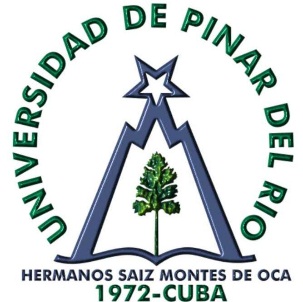 Universidad de Pinar del Río“Hermanos Saíz Montes de Oca”	Centro de Estudios Pedagógicos para la Educación General	Título: Estrategia didáctica para el desarrollo de la habilidad ubicación temporal con enfoque profesional desde las clases de Historia de Cuba en la formación del maestro primario.Tesis presentada en opción al título académico de Máster en Pedagogía ProfesionalAutor: Lic. Carlos Alberto Rojas GonzálezTutor (a): Dra. C. Taimy Breijo Worosz.Pinar del Río, 2018“Año 60 de la Revolución”DECLARACIÓN DE AUTORÍADeclaro que los resultados que aparecen en este informe son producto de la información realizada por este autor, por lo tanto, yo como mi tutor nos hacemos responsables de ellos. De igual forma autorizo a la Universidad de Pinar del Río “Hermanos Saíz Montes de Oca” a hacer uso del contenido de esta tesis con la finalidad que estimen conveniente.   Carlos Alberto Rojas González                           Taimy Breijo Worosz                         Autor                                                            Tutora             RESUMENLa formación de un individuo en el nivel superior, desarrolla un sólido sistema de conocimientos, un sistema de habilidades intelectuales y profesionales, por tal motivo la investigación que se presenta se dirige al perfeccionamiento del proceso de desarrollo de la habilidad ubicación temporal con enfoque profesional  en los estudiantes de segundo año de la carrera Licenciatura en Educación Primaria de la Universidad Hermanos Saíz Montes de Oca, desde las clases de Historia de Cuba, propiciando un importante agente dinamizador en un cambio en el desarrollo de este proceso que contribuye a la formación y desarrollo de un pensamiento histórico y profesional sobre bases científicas. La  estrategia didáctica propuesta, se fundamenta a partir del análisis de las principales manifestaciones en el desarrollo del objeto de la investigación, que se sustenta en el método científico Dialéctico Materialista, así como de los referentes teóricos asumidos: Enfoque Histórico-Cultural, Didáctica desarrolladora de ,  Didáctica Científico-Crítica y Teoría de  de Leontiev. Finalmente la puesta en práctica de la propuesta científica ofrece una serie de resultados demostrativos de que es posible y necesario, enrumbar el camino del desarrollo de habilidades en estos estudiantes. AGRADECIMIENTOS-A mi tutora, la DoctoraTaimy Breijo Worosz: “modelo a seguir en la difícil tarea de la formación de profesionales”, ejemplo de sapiencia, profesionalidad, capaz de transformar el abrupto sendero de hacer ciencia, y luchadora tenaz en la epopeya de la vida. Como dijera Martí: “…ya es bastante grande el que es capaz de serlo”.-A mis padres ya mi familia, por estar siempre.-A todos mis grandes amigos y compañeros de trabajo de la Universidad de Pinar del Río. Ellos saben reconocerse en este anonimato intencional. -A todos los que me tendieron la mano oportunamente.-A los que siempre han confiado en mí.                                  GRACIAS                                                                                    El autorÍNDICEIntroducción -----------------------------------------------------------------------------------1Capítulo I. El proceso de desarrollo de habilidades de Historia de Cuba con enfoque profesional en general y en particular la habilidad ubicación temporal en los estudiantes de la carrera Educación Primaria de la Universidad Hermanos Saíz Montes de Oca ----------------------------------------------------------111.1.La Pedagogía Profesional como referente teórico de partida para el análisis del proceso de desarrollo de las habilidades históricas en la formación profesional de los estudiantes de la carrera Educación Primaria ----------------111.2. Las habilidades como componentes del contenido del proceso de enseñanza-aprendizaje de la Historia con enfoque profesional ---------- 131.3. El proceso de formación de las habilidades -------------------------------------181.4. La enseñanza de la Historia de Cuba y la formación de habilidades intelectuales con enfoque profesional ---------------------------------------------------211.5. La habilidad ubicación temporal con enfoque profesional en el PEAde la Historia. Estructura interna ---------------------------------------------------------------- 241.6. Variables, dimensiones e indicadores. ------------------------------------------- 261.7. Población y muestra -------------------------------------------------------------------28Caracterización del estado actual a partir de los instrumentos aplicados-28Integración de los resultados de la aplicación de los instrumentos --------35Conclusiones del Capítulo I -------------------------------------------------------------37Capítulo II. Estrategia didáctica para el desarrollo de la habilidad ubicación temporal con enfoque profesional desde las clases de Historia de Cuba en los estudiantes de2do año de la carrera Educación Primaria de la Universidad Hermanos Saíz Montes de Oca ----------------------------------------------------------382.1. Principales fundamentos teóricos que sustentan la elaboración de la estrategia didáctica para desarrollar la habilidad ubicación temporal con enfoque profesional desde las clases de Historia de Cuba -----------------------38	2.2. Principios que sustentan la estrategia didáctica -------------------------------432.3. Descripción de la estrategia didáctica para el desarrollo de la habilidad ubicación temporal con enfoque profesional------------------------------------------462.4. Validación de la estrategia didáctica para el desarrollo de la habilidad ubicación temporal con enfoque profesional -------------------------------------------56Conclusiones del Capítulo II -------------------------------------------------------------63Conclusiones----------------------------------------------------------------------------------64Recomendaciones---------------------------------------------------------------------------65Bibliografía-------------------------------------------------------------------------------------INTRODUCCIÓNLa historia de la humanidad acumula casi otro cuarto secular, el primero del siglo XXI, y continúa cargada de conflictos y tensiones, de retos y necesidad de toma de decisiones en todos los ámbitos económicos, sociales y políticos. Los problemas de la educación de los jóvenes que viven en esta nueva etapa, siguen siendo cada vez más complejos.En Cuba, aun cuando desde los mismos inicios del triunfo revolucionario de 1959 la educación del pueblo se convirtió, primero, en objetivo y, después, en uno de sus principales logros reconocidos internacionalmente, el Estado, sus instituciones y la sociedad misma reconocen la necesidad de continuar trabajando por lograr transformaciones que coadyuven al alcance del objetivo supremo de la formación integral de nuestros ciudadanos, en especial, de los jóvenes, los cuales son el presente y el futuro de la patria socialista.El socialismo próspero y sostenible que se aspira exige de hombres con una mentalidad científica, además de tener una formación ideo-política que les permita asumir conscientemente la defensa de los principios y conquistas de la Revolución, cualidades resultantes de una sólida preparación politécnica, una educación forjadora de la conciencia laboral y una actitud responsable ante sus deberes sociales. En tal sentido, concuerda la idea martiana de que “el fin de la educación no es hacer al hombre nulo, por el desdén o el acomodo imposible al país en que ha de vivir, sino prepararlo para vivir bueno y útil en él”.Ha sido una preocupación constante de la educación cubana la aplicación de métodos para enseñar a pensar en el proceso de enseñanza-aprendizaje y, especialmente, cuando se trata de la joven generación, preocupación que viene dada desde los maestros fundadores de la nacionalidad cubana. Martí planteó “el niño, desde que puede pensar, debe pensar en todo lo que ve, debe padecer por todos los que no pueden vivir con honradez, debe trabajar por que puedan ser honrados todos los hombres, y debe ser un hombre honrado”.En la formación de un pensamiento activo y creador y la aplicación de métodos para lograrlo, el desarrollo de la asignatura Historia de Cuba, puede y tiene que desempeñar un papel importante, avalado esto por la estimulación de la actividad intelectual que genera el estudio de los contenidos históricos y los valores éticos compulsados por la interacción de los estudiantes con esos contenidos.Para concretar esas potencialidades de la asignatura es necesario realizar una adecuada organización, estructuración y dirección de la actividad docente, de manera que los estudiantes, sobre la base de los conocimientos, formen y desarrollen las habilidades, los hábitos y capacidades cognoscitivas, así como sentimientos, emociones, actitudes y valores.Por otra parte, los maestros y profesores que imparten Historia de Cuba tienen el deber de formar en sus escolares cualidades morales positivas, demostrar con su ejemplo y actuación diarios el sistema de conocimientos, valores, principios y normas de la ética profesional pedagógica, que les permita formar en los estudiantes actitudes revolucionarias, patrióticas, cívicas, jurídicas, solidarias, antiimperialistas, de respeto al medio ambiente y de amor al trabajo. Tal deber refleja la importancia que tiene el conocimiento de la Historia de Cuba para el futuro profesional de la educación primaria, además de reconocer que esta asignatura fomenta una conciencia crítica y enaltece la identidad como cubano y latinoamericano frente a las fuerzas disolventes internas y externas, y que motiva a los jóvenes para ser protagonistas de su proceso histórico. En tal sentido, merece ser recordado lo dicho por nuestro Comandante en Jefe el 29 de mayo de 1992, en memorable encuentro con los miembros del Destacamento Pedagógico “Manuel Ascunce Domenech”:“La historia de Cuba es una fuente inagotable de valores que pueden y deben ser trasmitidos…Creo que eso es lo más fabuloso, que seamos capaces de unir todo lo de nuestro país con esos valores que nos trajeron las ideas más completas sobre la sociedad humana, sobre la justicia social, la verdadera igualdad, la verdadera fraternidad entre los hombres. […]. Es importante que los futuros profesionales de la Educación Primaria valoren las potencialidades que brinda el contenido histórico para abordar con mayor intensidad y calidad la variedad de temas tratados en diversos contextos; que incorporen nuevos contenidos cuando sean necesarios para argumentar sus puntos de vista. La utilización de métodos de enseñanza reflexivos, dinámicos y atractivos le dan vida a la impartición de la Historia de Cuba, caracterizada por su enfoque axiológico y cultural. Solo así se logrará el objetivo declarado para la enseñanza de la Historia en cualquiera de los niveles educativos.Enseñar la historia de Cuba implica una transmisión de conocimientos del pasado, pero siempre desde conceptos que tienen sentido en el presente. El desarrollo de las habilidades intelectuales propias de esta asignatura es propósito y a la vez condición necesaria para la aprehensión del sistema de conocimientos. Sin noción de tiempo histórico, los estudiantes de la carrera Educación Primaria, no percibirán en los cambios sociales las relaciones de continuidad, y por tanto, no desarrollarán la capacidad de percibir y comprender la proyección histórica de la realidad social. Para poder conocer el proceso histórico y sus regularidades es necesario el orden y el nexo lógico. Al trabajar las relaciones temporales en los hechos históricos, no se puede obviar el vínculo que existe con los nexos causales, ya que al realizar el ordenamiento cronológico deben efectuarse valoraciones lógicas y los hechos tendrán que ubicarse antes o después a partir del domino de su contenido esencial y sus relaciones internas.Para ejercitar el pensamiento lógico, reflexivo y crítico, la cronología de los hechos históricos deviene recurso fundamental, desaprovechada cuando es utilizada para ejercitar la memorización mecánica. Ordenar esos hechos implica buscar puntos de referencia en el tiempo, procesar mentalmente datos necesarios para crear representaciones concretas del contenido de los acontecimientos, actos sin los cuales es imposible crear el concepto de tiempo histórico. Asimismo, es preciso establecer relaciones multilaterales y variadas.Este asunto de la ubicación temporal ha sido estudiado por numerosos autores a nivel internacional, por ejemplo, el Dr.C. Aguirre Rojas, C. A en su obra Antimanual del Malistoriador (México, 2004); la Fundación Ceja de Madrid en la obra Descubriendo el tiempo (España 1996) y la obra Ubicación temporal, disponible en http://www.educarchile.cl/ech/pro/atp/detalles?id=223318 y elaborada por un colectivo de autores de Chile sobre el desarrollo de la habilidad ubicación temporal en los niños y niñas que cursan el segundo año básico en las asignaturas Historia y Ciencias Sociales.  A nivel nacional existen algunas experiencias investigativas sobre este tema en las que se da tratamiento al proceso de desarrollo de las habilidades intelectuales y dentro de estas, la habilidad de ordenar cronológicamente, como, por ejemplo, los licenciados Víctor José Hernández Rodríguez, Justo Nilo Martínez Suárez y la MSc. María A. Dopico Reyes, del ISP Rafael María de Mendive con la obra Gráfica del tiempo: ¿Contenido de Historia o de Matemática? También han estudiado el tema la MSc. Damaris de La Caridad García Milián de la Universidad Carlos Rafael Rodríguez, de Cienfuegos, y el MSc. Duardo Toscano Mercedes, de la UCP Rafael María de Mendive, de Pinar del Río con su obra Sistema de actividades vinculado a juegos didácticos 2009. Por lo que es evidente el tratamiento de este tema.Sin embargo, aún no ha sido suficiente el tratamiento del tema a partir del trabajo con la asignatura Historia de Cuba y su metodología en la enseñanza en el nivel superior, especialmente en la carrera cuyo objeto es la formación de maestros primarios. En el estudio exploratorio, haciendo uso de métodos empíricos como la observación a clases, análisis de las comprobaciones de conocimientos, entrevistas a estudiantes y docentes y revisión de documentos, se constató que los estudiantes de primero y segundo años de la carrera Educación Primaria de la UPR Hermanos Saíz Montes de Oca presentan potencialidades en el tratamiento y desarrollo de la habilidad ubicación temporal, las cuales se exponen seguidamente:Relativas a los profesoresDemuestran dominio del contenido histórico que imparten. En general imprimen a sus clases emotividad, necesaria para sentir la historia patria como medio en la formación de valores.  Relativas a los estudiantesSatisfactorios resultados en la memorización de fechas y el relato de las acciones que protagonizan el hecho histórico. Tienen motivación por el conocimiento de la historia patria.También se constata que profesores y estudiantes presentan debilidades para un mejor trabajo por el desarrollo de la habilidad ubicación temporal: Relativas a los profesoresTendencia al mismo tipo de ejercicio, tanto de forma oral como escrita, con la misma intención desde el punto vista de la asimilación del contenido histórico.El trabajo con la gráfica del tiempo es formal, sin variedad en la esquematización del tiempo histórico (siglos, partes de siglos, etapas de más de un siglo).No se realiza trabajo con tablas cronológicas y sincrónicas.Se indica ordenar temporalmente sin destacar la conveniencia de la secuencia lógica propia de la estructura interna de la habilidad.El trabajo con la relación tiempo-espacio no es sistemático ni variado respecto a la forma de concebir las preguntas o ejercicios.Desconocimiento de cómo dar al trabajo con la habilidad ubicación temporal un enfoque profesional.Relativas a los estudiantesBajos resultados del aprendizaje cuando se trata de establecer un orden lógico entre las fechas memorizadas formando un proceso histórico (orden desde el punto de vista matemático e histórico). No establecen un nexo lógico entre causa y consecuencia desde el punto de vista histórico-temporal.A partir de estas debilidades se evidencia una situación problemática, ya que estos estudiantes no establecen una correcta relación entre el orden y el nexo lógico al trabajar las relaciones temporales, sin tener en cuenta la sistematicidad en el vínculo que existe con los nexos causales y obviando el enfoque profesional, o sea,  no reconocen la importancia social que tiene el dominio de la habilidad ubicación temporal para su futura profesión, lo cual ha llevado al autor a plantear el siguiente problema científico:Problema Científico: ¿Cómo contribuir al desarrollo de la habilidad ubicación temporal con enfoque profesional desde las clases de Historia de Cuba en los estudiantes de segundo año de la carrera Educación Primaria de la UPR Hermanos Saíz Montes de Oca?Objeto de investigación: El proceso de desarrollo de las habilidades intelectuales en los estudiantes de la carrera Educación Primaria.Campo de acción: El desarrollo de la habilidad ubicación temporal con enfoque profesional desde las clases de Historia de Cuba en los estudiantes de segundo año de la carrera Educación Primaria de la UPR Hermanos Saíz Montes de Oca.Objetivo de la investigación: Elaborar una estrategia didáctica para contribuir al desarrollo de la habilidad ubicación temporal con enfoque profesional desde las clases de Historia de Cuba en los estudiantes de segundo año de la carrera Educación Primaria de la UPR Hermanos Saíz Montes de Oca. Para dar cumplimiento a tales propósitos es necesario partir de las siguientes preguntas científicas:¿Qué referentes teóricos sustentan el proceso de desarrollo de habilidades de Historia de Cuba con enfoque profesional en general y en particular la habilidad ubicación temporal con enfoque profesional en los estudiantes de la carrera Educación Primaria?¿Cuál es el estado actual del proceso de desarrollo de la habilidad ubicación temporal con enfoque profesional en los estudiantes de segundo año de la carrera Educación Primaria de la UPR Hermanos Saíz Montes de Oca?¿Qué estrategia didáctica elaborar para contribuir al desarrollo de la habilidad ubicación temporal con enfoque profesional en los estudiantes de segundo año de la carrera Educación Primaria de la UPR Hermanos Saíz Montes de Oca?¿Qué efectividad tiene en la práctica la estrategia didáctica elaborada para contribuir al desarrollo de la habilidad ubicación temporal con enfoque profesional en los estudiantes de segundo año de la carrera Educación Primaria de la UPR Hermanos Saíz Montes de Oca?      Para dar respuesta a las preguntas científicas es necesario realizar las             siguientes tareas de investigación:Sistematización de los referentes teóricos que sustentan el proceso de desarrollo de habilidades de Historia de Cuba con enfoque profesional en general y en particular la habilidad ubicación temporal en los estudiantes de segundo año de la carrera Educación Primaria.Diagnóstico del estado actual del proceso de desarrollo de la habilidad ubicación temporal con enfoque profesional en los estudiantes de segundo año de la carrera Educación Primaria de la UPR Hermanos Saíz Montes de Oca.Elaboración de una estrategia didáctica para contribuir al desarrollo de la habilidad ubicación temporal con enfoque profesional en los estudiantes de segundo año de la carrera Educación Primaria de la UPR Hermanos Saíz Montes de Oca.Valoración de la efectividad en la práctica de la estrategia didáctica para contribuir al desarrollo de la habilidad ubicación temporal con enfoque profesional en los estudiantes de segundo año de la carrera Educación Primaria de la UPR Hermanos Saíz Montes de Oca. Para la realización de esta investigación fue necesario la utilización de diferentes métodos de investigación: teóricos, empíricos y estadísticos o matemáticos, todos fundamentados por el método general de la investigación científica, el Dialéctico Materialista. Métodos teóricos:Histórico - Lógico: se utilizó para sistematizar los conceptos, principios, teorías e investigaciones en cuanto al proceso de enseñanza aprendizaje de la Historia y al comportamiento de la habilidad ubicación temporal.   Estos presupuestos teóricos permitieron asumir una posición en cuanto a la interpretación y solución del problema. Análisis y Síntesis: un análisis minucioso de diferentes criterios de autores sobre la temática en cuestión, analizando las concepciones existentes en cuanto al carácter sistémico del proceso de enseñanza aprendizaje de la Historia y su relación con la habilidad ubicación temporal, con el fin de asumir una posición determinada en cuanto a las ideas esenciales, que en el campo teórico tipifican el problema.Inducción y deducción: se empleó para la constatación empírica del problema, en tanto permitió analizar en cada uno de los instrumentos aplicados los elementos que constituyen regularidades, desde la dimensión positiva hasta la negativa, así como las principales causas, congruencias y diferencias en los resultados que arrojan los procedimientos de cada uno de ellos. Todo lo anterior permitió realizar niveles de generalización y exclusión de toda la información en relación con las dimensiones de la habilidad específica ubicación temporal y sus particularidades en la enseñanza de la Historia.Enfoque sistémico: fue necesario para diseñar el sistema de acciones de la estrategia didáctica, garantizando un orden coherente y correlacionado con los diferentes niveles del contenido y de asimilación.Métodos empíricos:Análisis Documental: se utilizó el análisis de las orientaciones brindadas para el trabajo metodológico y de preparación de la asignatura Historia de Cuba, así como toda la documentación normativa de la misma. Observación: este método aportó los elementos de la práctica al permitir observar de forma espontánea la evaluación del fenómeno objeto de estudio; permitió limitar, fijar y registrar la información y se utilizó empleando una guía, su finalidad fue constatar el nivel de desempeño del estudiante durante el proceso de enseñanza aprendizaje de la Historia en general y, fundamentalmente, respecto al desarrollo de la habilidad ubicación temporal.Encuesta: se utilizó para recoger información acerca de la preparación que poseen los estudiantes en cuanto al problema de investigación. Prueba Pedagógica: fue utilizada para conocer el estado actual de la habilidad específica ubicación temporal.Se empleó el pre-experimento para la validación en la práctica educativa. Métodos estadísticos: se utilizó la estadística descriptiva para el procesamiento de la información a través del cálculo porcentual. La información obtenida en cada instrumento se organizó en tablas a partir de la frecuencia de datos respecto al comportamiento de los indicadores a evaluar.Población y muestra:La población estuvo compuesta por 8 profesores que imparten la asignatura Historia de Cuba y 34 estudiantes, de ellos 16 de primer año y 18 de segundo en sendos grupos docentes, ambos reciben la asignatura Historia de Cuba. Para la caracterización del estado inicial se tomó como muestra por selección aleatoria los 18 estudiantes de segundo año. Esta muestra es representativa atendiendo a los siguientes criterios de selección:Los estudiantes reciben la asignatura Historia de Cuba porque, además de ser asunto generalizado en las carreras universitarias en Cuba, estos futuros egresados impartirán la asignatura en la educación primaria. En el segundo año de la carrera Educación Primaria trabajan los contenidos de la asignatura Historia de Cuba, luego de haber recibido Historia de Cuba I en el primer año, lo cual debió dejar en ellos cierta transformación en el desarrollo de las habilidades adquiridas durante el tránsito por la educación general. Los estudiantes sistematizan e integran las nociones históricas aprehendidas en los años anteriores y sus precedentes para la didáctica de la asignatura en el año académico siguiente. Se decidió tomar al azar uno de los dos grupos académicos para facilitar laaplicación de los instrumentos de los métodos empíricos.Variable Independiente: Estrategia didáctica. El autor define la estrategia didáctica como un conjunto de elementos relacionados, con un ordenamiento lógico y coherente, que van a mediar las relaciones entre el docente y los estudiantes (los sujetos) durante la solución de los problemas profesionales que se manifiestan en la enseñanza de los contenidos históricos (el objeto) con el fin de formar las habilidades históricas (ubicación temporal) con enfoque profesional.Variable dependiente: Desarrollo de la habilidad ubicación temporal con enfoque profesional.Conceptualización.Habilidad: constituye una de las formas de asimilación de la actividad en el plano ejecutor (la otra forma, es el hábito), consiste en la sistematización de las acciones, no automatizadas, que es necesario realizar conscientemente por el estudiante, para alcanzar el objetivo; está estrechamente ligada al conocimiento (otro elemento del contenido)Desarrollo de la habilidad: los estudiantes han hecho suyos los modos de acción y se inician en el proceso de ejercitación, es decir, de uso de la habilidad recién formada en la adquisición de determinados conocimientos.Ubicación temporal: es organizar el objeto de estudio a partir de la fecha en que ha ocurrido, estableciendo las relaciones entre los hechos, principalmente las causas – consecuencias y la comprensión correcta del contenido de los hechos.Enfoque profesional: es el sistema de habilidades pedagógico-profesionales para dirigir eficientemente el proceso de enseñanza-aprendizaje y específicamente la formación y desarrollo de las habilidades históricas en sus estudiantes.A la operacionalización se le da tratamiento en el capítulo I. La contribución a la práctica reside en que, a partir de los fundamentos teóricos y metodológicos, ha sido posible estructurar una estrategia didáctica para su implementación en el desarrollo de la habilidad ubicación temporal con enfoque profesional para las clases de Historia de Cuba en los estudiantes de segundo año de la carrera Educación Primaria de la UPR Hermanos Saíz Montes de Oca.La novedad científica de esta investigación está dada en concebir el proceso de desarrollo de las habilidades en general y, en particular, el desarrollo de la habilidad ubicación temporal con enfoque profesional para las clases de Historia de Cuba con un carácter dinamizador del pensamiento histórico, lo que permite aproximarlos de forma progresiva y secuenciada desde su formación media superior a un modo de razonar histórico. CAPÍTULO IEL PROCESO DE DESARROLLO DE HABILIDADES DE HISTORIA DE CUBA CON ENFOQUE PROFESIONAL EN GENERAL Y, EN PARTICULAR, LA HABILIDAD UBICACIÓN TEMPORAL EN LOS ESTUDIANTES DE SEGUNDO AÑO DE LA CARRERA EDUCACIÓN PRIMARIA.En este capítulo se pretende realizar la sistematización de los referentes teóricos que sustentan el proceso de desarrollo de habilidades específicas de Historia de Cuba con un enfoque profesional en general y, en particular, la habilidad ubicación temporal, así como el diagnóstico del estado actual del proceso de desarrollo de la habilidad ubicación temporal con enfoque profesional en los estudiantes de segundo año de la carrera Educación Primaria de la UPR Hermanos Saíz Montes de Oca.1.1. La Pedagogía Profesional como referente teórico de partida para el análisis del proceso de desarrollo de las habilidades históricas en la formación profesional de los estudiantes de la carrera Educación Primaria.Abreu (2005) considera la existencia de una Pedagogía de la ETP y una Didáctica de la ETP entendiendo a la Educación Técnica y Profesional en su sentido más amplio, es decir, la ETP, como está presente en los niveles medio básico, medio superior y superior. Lo anterior es válido para poder interpretar el proceso que se estudia, en el contexto de la formación profesional del estudiante de la carrera Educación Primaria, desde la perspectiva teórica que nos ofrece la Didáctica de la ETP.Esta ciencia se considera de gran utilidad, para los estudiantes de Licenciatura en Educación, pues se generalizan determinados elementos pedagógicos, didácticos y curriculares que conciernen a la enseñanza-aprendizaje de las asignaturas del plan de estudio, en su relación estrecha con el proceso profesional que realizarán una vez graduados.Como ciencia, disciplina o rama que forma parte de la Pedagogía, se entiende el Proceso de Enseñanza Aprendizaje (PEA) de la Historia de Cuba, como proceso pedagógico profesional, de formación profesional, está conformado por subsistemas que al mismo tiempo se constituyen en sistemas: el sistema de componentes didácticos integra en sí mismo el sistema de contenidos que a su vez está conformado por el sistema de contenidos, dentro del cual figuran el sistema de habilidades. A su vez se manifiesta la relación entre el sistema de componentes académico, laboral, investigativo y extensionista.Desde otra arista de análisis las regularidades de la Pedagogía de la ETP, actúan como tal en el proceso que se estudia:La relación profesional competente – profesión: Se fundamenta en la relación que se establece entre la lógica de la ciencia, la lógica del conocimiento histórico y la lógica de los contenidos de la profesión, como escenario en el que se desarrollan las habilidades para conformar un profesional altamente calificado y comprometido, para dar solución a los problemas profesionales de forma competente.La relación orientación – formación – superación profesional: Se fundamenta en el carácter continuo de la profesionalización y en la necesidad actual y futura de una constante superación que permite al docente universitario adaptarse al cambio y ser agente promotor del mismo.La relación docente – estudiante – trabajador: Se fundamenta en la integración de la docencia con la producción y la investigación, el aprendizaje en condiciones académicas, laborales e investigativas, componentes esenciales de la carrera.La relación Proceso de Educación Técnica y Profesional – otros procesos sociales: Se fundamenta en la integración Universidad – entidad laboral – comunidad - familia, donde juegan un papel esencial las tareas extracurriculares y el proceso extensionista, como uno de los componentes esenciales del proceso de formación profesional.Constituyen un sistema de influencias educativas, motivacionales, que integran con un enfoque profesional, los componentes académico, laboral, investigativo y extensionista y persiguen como objetivos, que el estudiante logre: la formación de las habilidades profesionales mediante su vinculación progresiva a la práctica profesional.Las habilidades desde la Pedagogía Profesional representan el saber hacer. Se manifiesta como tendencia que en la elaboración de los objetivos, la determinación de la habilidad a lograr por el estudiante es el aspecto fundamental, su núcleo. Toda habilidad está vinculada a un tipo de tarea o problema a resolver, por lo tanto, los objetivos se declaran en un lenguaje de habilidades, lo que permite organizar el PETP. Soler (2013 p.72)Es importante confeccionar y conocer el sistema de habilidades de la carrera, la disciplina, la asignatura, el tema, la clase y demás actividades docentes así como operacionalizarlas, tanto las del pensamiento lógico como las específicas de cada asignatura técnica (habilidades profesionales).1.2. Las habilidades como componentes del contenido del proceso de enseñanza-aprendizaje. Las habilidades con enfoque profesional.La Pedagogía actual y las didácticas asumidas en la educación cubana, entre estas la de la enseñanza de la Historia, ven el proceso formativo más allá de la transmisión de información, luego no identifican el contenido con los conocimientos ni tampoco lo ven como un plan temático a cumplir, sino como un componente altamente significativo para la proyección de una enseñanza desarrolladora, contextualizado en los procesos formativos de carácter desarrollador como una dimensión potencialmente fuerte para el desarrollo intelectual, la formación de valores éticos y actitudes consecuentes con el fin educativo que se aspira. En consecuencia, su selección y secuenciación son vitales para lograr el objetivo propuesto.El contenido se asume como “aquella parte de la cultura y experiencia social que debe ser adquirida por los estudiantes y se encuentra en dependencia de los objetivos”. Se coincide con González Soca, Recarey Fernández y Adddine Fernández en que la relación contenido-objetivo debe responder a la trilogía acción-conocimiento-valoración, y también con los criterios asumidos para la determinación del contenido: sistema de conocimientos, sistema de habilidades y hábitos, sistema de relaciones con el mundo (valores, intereses, convicciones, sentimientos y actitudes) y sistema de experiencias en la actividad creadora.Esa concepción del contenido permite que durante el PEA el estudiante no solo aprende objetos del conocimiento e información alrededor de esos objetos, sino que aprende a transformar la información con el uso productivo de los mensajes recibidos, haciendo significativo estos mensajes desde una ubicación contextual y apropiándose de métodos de la propia ciencia o tecnología como base para lograr mecanismos de autoformación a través de las “llamadas invariantes del contenido, o sea, invariantes de conocimientos y de habilidades”.Numerosos psicólogos y pedagogos han abordado el tema de las habilidades como centro del proceso psicopedagógico. Petrovsky, A. (1978) reconoce por habilidad “el dominio de un sistema de actividades psíquicas y prácticas, necesarias para la regulación consciente de la actividad, de los conocimientos y hábitos”.De acuerdo con los autores Danilo y Skatkin (1978) la habilidad es:“(…) un complejo pedagógico extraordinariamente complejo y amplio: es la capacidad adquirida por el hombre de utilizar creadoramente sus conocimientos y hábitos, tanto durante el proceso de actividad teórica como práctica”.Para López, M. (1990) la habilidad:“(…) constituye un sistema complejo de operaciones necesarias para la regulación de la actividad (…) se debe garantizar que los alumnos asimilen las formas de elaboración, los modos de actuar, las técnicas para aprender, las formas de razonar, de modo que con el conocimiento se logre también la formación y desarrollo de habilidades”.Álvarez de Zayas (1999) define las habilidades como “la dimensión del contenido que muestra el comportamiento del hombre en una rama del saber propio de la cultura de la humanidad.  Es, desde el punto de vista psicológico, el sistema de acciones y operaciones dominado por el sujeto que responde a un objetivo.”Regueira Martínez, D. (2003) destaca otras definiciones de habilidad, que permiten identificar rasgos esenciales de esta formación psicológica.Implican la asimilación de las acciones en una actividad productiva de acuerdo a una metodología concebida. Manifiestan la capacidad de realizar una actividad o acción determinada en nuevas condiciones creadas en base de los conocimientos y hábitos antes adquiridos.Agrupa los conocimientos y hábitos con acciones y permite utilizar correctamente los conocimientos para resolver tareas prácticas.Regueira Martínez las asume como “un sistema complejo de acciones conscientes, las cuales posibilitan la aplicación productiva o creadora de los conocimientos y hábitos en nuevas condiciones en correspondencia con su objetivo.”, concepto que concuerda con el dado por Soler Calderíus (2013) y que fue asumido por el autor de la tesis.En las definiciones anteriores los autores coinciden en la estrecha relación entre habilidades y actividad, relación que puede considerarse de interdependencia, aun cuando se reconoce que las habilidades se forman y desarrollan en la actividad. Esto está en correspondencia con los aportes de los psicólogos al paradigma de la escuela histórico-cultural, especialmente Leontiev, A.N. (1981), que ha permitido demostrar el papel de la actividad en el proceso de aprendizaje. Lo anterior se asume en esta investigación. Las habilidades se clasifican según diversos criterios. Álvarez de Zayas, refiriéndose a las de las disciplinas docentes, las clasifica de acuerdo con su nivel de sistematicidad en:  las propias de la ciencia específica;  las lógicas, también  llamadas  intelectuales o teóricas; las que se aplican en cualquier ciencia, tales como inducción-deducción, análisis-síntesis, generalización, abstracción-concreción, clasificación, definición; las de la investigación científica; las habilidades propias del proceso docente en sí mismo, y las de autoinstrucción, tales como el tomar notas, la realización de resúmenes y de fichas, el desarrollo de los informes, la lectura rápida y eficiente, entre otros modos de ejecutarse.Esa diversidad de habilidades que deben adquirir y desarrollar los estudiantes se conjugarán en el conjunto de otras, denominadas habilidades profesionales, las cuales tendrán repercusión significativa en la calidad del desempeño profesional de los egresados, en este caso maestros o profesores.Las habilidades profesionales son caracterizadas por Miari Casas como la ejecución de la acción o el conjunto de acciones productivas de manera consciente utilizando correctamente, en situaciones dadas, los métodos oportunos de su realización, logrando adecuados resultados cualitativos y cuantitativos en el trabajo.Álvarez de Zayas considera que “la habilidad profesional es aquella que permite al egresado, integrar los conocimientos y elevarlos al nivel de aplicación profesional, dominar la técnica para mantener la información actualizada, investigar, saber establecer vínculos con el contexto social y gerenciar recursos humanos y materiales”.Entre ambas maneras de caracterizarlas hay coincidencia en cuanto a que ellas expresan competencia para lograr resultados en la labor que se realiza, aunque se reconoce que Álvarez de Zayas es más al enunciar acciones típicas de la actividad profesional que son en sí mismas habilidades profesionales.  Al estudiar los objetos conceptualmente, los estudiantes acumulan los modos por medio de los cuales las personas interactúan con ellos, desarrollados a su vez en la actividad cognitiva y práctica. Esos modos de la actividad cognoscitiva conducida por los profesores para interactuar con los objetos y transformarlos, son captados por los estudiantes como habilidades de su profesor, interviniendo ellas también en el contenido de aprendizaje y asumiendo un rol con enfoque profesional desde los componentes del contenido.En el desarrollo del pensamiento intervienen las técnicas que desempeñan la función de procedimientos en la dinámica de asimilación de los conocimientos, técnicas que garantizan los mecanismos de la estructuración, conservación y aplicación de los sistemas de conocimiento; el dominio de ellas constituye la habilidad con enfoque profesional. Las habilidades con enfoque profesional son componentes de las capacidades intelectuales y condiciones para el desarrollo del pensamiento, adquieren dimensión profesional en los contenidos de la enseñanza aprendizaje y su asimilación exige de una dirección pedagógica.De acuerdo a estas condiciones, las habilidades con enfoque profesional tienen la finalidad de que el estudiante domine, comprenda y aplique el conocimiento de que se trata. Para alcanzar esta finalidad ocurre una mediación psico-didáctica, propia del proceso docente, que consiste en que el pensamiento del estudiante actúe sobre el objeto concreto de conocimiento, o sobre las fuentes en que aquel está representado (abstracción) y que se comunique expresando a través del lenguaje el proceso y producto de su comprensión, relacionándose con los demás sujetos que intervienen en dicho proceso.Álvarez de Zayas (1998) considera que las habilidades con enfoque profesional responden a las condiciones siguientes:el tipo de materia (ciencia) que se estudia.el tipo de conocimiento: fáctico, abstracto o teórico, práctico o profesionales.la edad y características personales del estudiante.el desarrollo previo del estudiante. el tipo de materiales docentes (fuentes de conocimientos) de que se dispone.las exigencias socio-culturales y curriculares.La clasificación de las habilidades con enfoque profesional puede variar en dependencia del criterio asumido. Álvarez de Zayas (1997) las clasifica en tres tipos: las intelectuales o del pensamiento, las propias de la ciencia y las generales o del Proceso Docente o del estudio.1.3. El proceso de formación de las habilidadesLa didáctica desarrolladora reconoce que las habilidades constituyen un elemento básico en el aprendizaje de los estudiantes, pues no se trata solo de aprender conocimientos, sino que sepan operar, saber qué hacer con ellos. “En cuanto al proceso de formación de las habilidades, es bien complejo, para empezar, el profesor deberá conocer cuáles son las que compete desarrollar a sus estudiantes y representarlas en las acciones de los objetivos a cumplir por estos”.Los autores que tratan acerca de la formación y desarrollo de las habilidades reconocen la importancia de tenerlas en cuenta en el diseño y ejecución del proceso de enseñanza, de proceder siguiendo un cómo se forma una habilidad, es decir, su estructura interna y la ejecución consciente y variadamente reiterada de las respectivas acciones, (Rico Montero, 1980; Talízina, 1992; Caner Román, 1997; González Soca, 2007; Fariñas León, 2008; Labarrere Reyes, 2009; Torres Fernández, 2013, Soler Calderíus, 2013). En el proceso de formación de las habilidades, el que aprende se apropia de la estructura del objeto del conocimiento y lo convierte en modo de actuación, donde la directriz en la enseñanza es proporcionar el método y apropiarse del proceso metodológico, no tanto de la información acabada. Esto proporciona un método de estudio de la esencia del objeto por medio de las acciones y operaciones que conforman la actividad cognitiva en que está estructurada la habilidad y que constituyen el sistema de invariantes de la habilidad de que se trate. En tal sentido puede asumirse la posición de Bermúdez Sarguera y Rodríguez Rebustillo(1999) cuando plantean que “la ejecución sistemática de un método por la persona llega a ser una habilidad metodológica. Este tipo de habilidad puede ser utilizado en distintos contextos de actuación, propiciando la transferencia al aprendizaje por sí solo, fomentando así el estudio independiente”.  Figura 1: Los métodos para enseñar y para aprender devienen habilidad metodológica del profesor y del estudiante respectivamente.En el caso de las habilidades es necesario tener en cuenta la sistematicidad en la orientación y ejecución de las acciones y operaciones que conforman su estructura externa, lo cual deviene método, por una parte, de dirección de la actividad cognoscitiva y, por otra, de aprendizaje para interactuar con el objeto y transformarlo cuando lo ejercita hasta la apropiación de la habilidad.La base para aprender a aprender y aprender a enseñar lo constituye el hacer consciente el proceso de formación de la habilidad, en tanto la persona asimila y sistematiza lo aprendido cuando es capaz de expresar a través de la palabra no solo lo que aprendió, sino cómo lo aprendió, lo cual, junto a la enseñanza del método para interactuar con el objeto, siempre da proyección de labor profesional al aprendizaje de las habilidades.Díaz Triana destaca entre las condiciones que garantizan la formación de la habilidad está el cumplimiento de dos regularidades, el conocimiento de su estructura interna y que se ejercite.  Por ello, esta no se forma de una vez, sino a través de distintos eslabones que le dan una secuencia lógica a las acciones y operaciones, estructura tenida en cuenta coherentemente durante la concepción y desarrollo del currículum de las áreas o disciplinas de acuerdo con las habilidades generales a formar. De acuerdo con la teoría de la actividad (Leontiev, 1981) y del proceso de formación de las acciones mentales, para el logro de una habilidad y de un conocimiento, el aprendizaje atraviesa por varios eslabones que condicionan su ejercitación y la apropiación de la estructura interna de la habilidad de que se trate:Orientación y motivación hacia las invariantes de conocimiento y habilidad.Asimilación de las invariantes.Dominio de las invariantes.Sistematización de la habilidad.Evaluación de la habilidad.Álvarez de Zayas (1998) señala que no solo se trata de ver el desarrollo de la habilidad atendiendo a su estructura, es decir, el conjunto de operaciones que la forman, sino que también se pueden destacar los aspectos siguientes: al estudiante, que debe dominar dicha habilidad para alcanzar el objetivo, y el objeto sobre el que recae la acción del estudiante, o sea, el contenido.  Es punto común de los autores estudiados que una persona se apropia del contenido cuando logra integrar conocimientos, habilidades y valores, expresándolo en una actitud ante el objeto estudiado en relación con el contexto y con la sociedad, que no solo les permite comprender la realidad que estudia sino ser propositivo y transformar esa realidad. Bermúdez Sarguera y Rodríguez Rebustillo condicionan esa apropiación a la efectividad del método, y afirman:“La efectividad de uno u otro método no reside en su propia construcción o estructura, sino en la forma en que la persona lo utiliza para instrumentarlo… Siempre que se necesite seleccionar un método, es preciso tener en cuenta determinados requisitos en función de condiciones específicas que deben estar en correspondencia con la finalidad para la cual se ha creado.”Estos autores, además de poner en plano relevante el papel del método en la efectividad del aprendizaje, sostienen la incidencia tanto de lo intencional o inductor, como lo operacional, lo ejecutor. “La efectividad de la gestión profesional de toda persona está imbricada, de forma inexorable, con su funcionamiento ejecutor, traducido este último como la estructuración de determinadas relaciones entre los aspectos cognitivo e instrumental que lo conforman.”1.4. La enseñanza de la Historia de Cuba y la formación de habilidades intelectuales con enfoque profesional.Todo intento de aproximarse a lo que debe ser la cultura general e integral de un individuo, de su cultura política, quedaría incompleto si no se tuviera en cuenta la cultura histórica como un componente esencial de la formación integral de la personalidad, cualquiera sea el nivel de enseñanza donde este se encuentre. Sin dudas, la clase de Historia de Cuba es la via más expedita para sentar las bases del conocimiento histórico, la motivación por él y el desarrollo de habilidades, no solo para adquirirlo, sino para operar con él.Díaz Pendás (2002) destaca que la enseñanza de la historia, dentro de sus propósitos educativos, debe ser expresión cotidiana de una cultura del diálogo. Por ahí pasa el camino del convencimiento, por el intercambio de argumentos, de razonamientos, por la reflexión colectiva en unidad orgánica con los principios que defendemos y enseñamos a defender.Para la efectividad de la enseñanza de la Historia, ese autor advierte sobre la existencia de dos tendencias que no siempre conducen a los mejores resultados, contrapuestas incluso: una a la exacerbación en el análisis factológico del contenido histórico, lo que conduce a una docencia caracterizada por la descripción desmedida de hechos, fechas, anécdotas y personajes aislados, donde se recrea lo emotivo y vivencial, pero que no ayuda a enseñar a los estudiantes a descubrir el porqué del acontecer histórico y su movimiento; la otra caracterizada por la hiperbolización de la búsqueda de causas, tendencias, fuerzas motrices y otras indagaciones necesarias en el plano lógico-conceptual, pero que soslaya el costado fenoménico de la historia. La Dra. C. Breijo Worosz distingue determinados pilares básicos para una enseñanza desarrolladora de la Historia(2004, 2008), los cuales se asumen en esta tesis: Diagnóstico del nivel real del sujeto (estudiante) desde el punto de vista cultural y humanista (histórico, filosófico, literario, artístico) como punto de partida para el pronóstico que se realice considerando su "zona de desarrollo próximo" (ZDP) y caracterizando así su desempeño, desde el punto de vista cognoscitivo, procedimental y actitudinal. Otorgar niveles de ayuda que potencien el desarrollo integral cultural del estudiante y, además, que le permita conocer sus limitaciones y vías, plazos para superarlas, lo cual favorecerá el desarrollo de acciones de autorregulación en su actividad de aprendizaje. Estructurar el proceso de enseñanza- aprendizaje de la Historia, de modo que el docente cree las condiciones necesarias (ambiente, ritmo, clima, comunicación, organización) con su modo peculiar o estilo de enseñanza, para que se favorezca el proceso de búsqueda del conocimiento por el estudiante y con ello su propio aprendizaje, lo cual significa que el profesor se convierta en facilitador por excelencia en el proceso, donde este, pregunta, polemiza, investiga, participa en la elaboración del conocimiento y de su propia formación.Para alcanzar una sólida comprensión del sistema de conocimientos históricos dentro del proceso de enseñanza aprendizaje, las habilidades juegan un papel preponderante y, sobre todo, cuando se trabaja por ellas con enfoque profesional. Las particularidades de la Historia como ciencia y como asignatura se han tenido en cuenta para la clasificación de las habilidades. Asumiendo al respecto la posición de Rita Marina Álvarez de Zayas, se asume en esta tesis la clasificación representada en el esquema 1.Figura 2. Clasificación de las habilidades en el PEA de la Historia (R. M. Álvarez de Zayas. 1990)Habilidades del pensamiento lógico: son acciones del intelecto en el proceso de cognición, cuya esencia radica en las operaciones lógicas de la actividad psíquica del estudiante. También tienen por esencia la actividad, en particular, la cognoscitiva. Las habilidades del pensamiento lógico: análisis, síntesis, abstracción, generalización, definición, demostración, inducción, deducción, se desarrollan interrelacionadamente como componentes integrales del pensamiento.Habilidades de trabajo con fuentes: son aquellas que dependen del uso de fuentes para obtener la información histórica. En dependencia del tipo de fuentes que se utilicen: objetos originales, textos, testimonios y otras…, serán las acciones y operaciones para extraer información: tomar notas, elaborar fichas de contenido y bibliográficas, y para procesar la información: elaborar resúmenes, esquemas, mapas etc.…Habilidades de expresión o comunicativas: comprende aquellas técnicas de la comunicación que le permiten al estudiante encontrar en el lenguaje las vías para expresar su pensamiento y que complementan el proceso de asimilación de los conocimientos. Se expresan por vía oral, escrita, gráfica y profesional.En el proceso de la actividad cognoscitiva las habilidades no intervienen ni se desarrollan aisladamente unas de otras, sino que se manifiestan, por lo general, en forma de sistema. El concepto de sistema de habilidades incluye el criterio de la interrelación de los diversos tipos en su dinámica. El desarrollo de las habilidades del pensamiento lógico no opera sin las del trabajo con fuentes, la expresión y la actuación con un sentido histórico.Estos tipos de habilidades permiten enriquecer el perfil de los estudiantes de segundo año de la carrera Educación Primaria, pues tributan al desarrollo de las habilidades intelectuales específicas de la Historia de Cuba, especialmente la ubicación temporal con enfoque profesional, y les crean en la propia actividad cognoscitiva la posibilidad de adquirir nociones para su futuro desempeño.1.5. La habilidad ubicación temporal con enfoque profesional en el PEA de la Historia. Estructura interna.Un análisis de los programas de la asignatura Historia de Cuba para la carrera Educación Primaria permite reconocer que el tratamiento de la categoría tiempo está presente en objetivos y contenidos temáticos. El trabajo con la categoría tiempo, que no es privativa de los estudios históricos cobra particular importancia en el proceso de formación del conocimiento histórico, pues en su génesis contribuye a la formación del concepto movimiento social. Desde el punto de vista filosófico “el tiempo es una forma básica de la existencia de la materia […] es inseparable de la materia. En esta se revela su universalidad y su generalidad. El tiempo es una dimensión y solo una […] el tiempo es irreversible, o sea, todo proceso material se desarrolla en una dirección, del pasado al futuro […]. El materialismo dialéctico no parte del nexo del tiempo […] sino que el movimiento constituye la esencia del tiempo y de que; por ende, la materia, el movimiento”.Las relaciones existentes entre los hechos, fenómenos y procesos históricos están asociados ineludiblemente al tiempo histórico, pues este representa diacronía, sincronía o simultaneidad, y expresa el ritmo, la larga, media y corta duración que permite entender el proceso de cambio, la transformación social y los factores que aceleran o retardan los procesos.La categoría tiempo tiene un lugar muy importante en los programas para las clases de Historia de Cuba y metodológicamente se enfoca sobre la base de las dimensiones del aprendizaje desarrollador, concebido didácticamente con la utilización de la línea del tiempo, la cronología, las tablas sincrónicas, según se requiera, de forma tal que las habilidades específicas se conviertan en modo de actuación que contribuya a la correcta formación del sistema de conocimientos históricos con enfoque profesional de cada época.Una de las habilidades específicas de la asignatura Historia de Cuba es la de ubicación temporal con enfoque profesional, cuya estructura interna se traduce en la habilidad intelectual de ordenamiento cronológico. Mediante ella se organiza el objeto de estudio a partir de la fecha en que ha ocurrido, resultando indispensable el establecimiento del orden lógico de los fenómenos históricos y su localización exacta en el tiempo.El desarrollo de esta habilidad con enfoque profesional, como en las demás habilidades, requiere de una gran cantidad de ejercicios, es indispensable la memorización de las fechas históricas fundamentales y el establecimiento de una lógica de los hechos y procesos históricos para encontrar el tiempo transcurrido entre uno y otro. Didácticamente son útiles determinados recursos como el apoyo visual, el planteamiento de diferentes interrogantes sobre qué ocurrió primero y qué sucedió después, qué edad tenía una personalidad histórica en el momento del hecho, acciones encaminadas al dominio del concepto siglo (cuándo comienza, cuándo termina, cómo se realiza el conteo de los mismos y cómo se relaciona el año y el siglo), y la utilización de tablas cronológicas para la asimilación sólida y consciente de las relaciones temporales.Tomando en consideración los puntos de vista de Leal García (2010), se asume que la habilidad ordenar cronológicamente los hechos históricos tiene sus propias acciones que en la práctica guían los pasos de su ejecución:Conocer los hechos históricos que debe ordenar ¿Qué hecho debo ordenar?Haber memorizado la fecha de estos hechos y la esencia de los mismos. (relaciones causales).Analizar personalidades que participaron.Ordenar los hechos ¿cuál sucedió primero? ¿cuál sucedió después? ¿qué tiempo transcurrió?La representación del tiempo resulta difícil a los estudiantes, ya que no interiorizan el tiempo transcurrido entre el hecho que estudian y el momento histórico en que viven, situación que se relaciona directamente con el dominio seguro de las acciones internas de la habilidad ubicación temporal con enfoque profesional.El proceso investigativo sobre el desarrollo de la habilidad ubicación temporal con enfoque profesional en los estudiantes de segundo año de la carrera Educación Primaria de la UPR Hermanos Saíz Montes de Oca, requirió la conceptualización de las variables y la operacionalización de la variable dependiente y la determinación de la población y muestra, lo cual se expone seguidamente. 1.6. Variables, dimensiones e indicadores.Variable independiente de la investigación es una estrategia didáctica con el fin de contribuir al desarrollo de la habilidad ubicación temporal con enfoque profesional en los estudiantes de segundo año de la carrera Educación Primaria.Para su elaboración el autor hizo la búsqueda y estudio de las diferentes fuentes bibliográficas: tesis de maestría y doctorados y libros de diferentes autores. Se define el concepto de estrategia didáctica como un conjunto de elementos relacionados, con un ordenamiento lógico y coherente, que van a mediar las relaciones entre el docente y los estudiantes en formación (los sujetos) durante la solución de los problemas que se manifiestan en la enseñanza de los contenidos históricos (el objeto) con el fin de formar las habilidades históricas (ubicación temporal) con enfoque profesional y que ejecutan mediante una secuencia de actividades.Variable dependiente: Desarrollo de la habilidad ubicación temporal con enfoque profesional.Se ha considerado la habilidad ubicación temporal desde un enfoque profesional porque esta se relaciona con la labor del maestro primario al enseñar la Historia de Cuba, para lo cual requiere de habilidades profesionales. La habilidad profesional “es aquella que permite al estudiante, integrar los conocimientos y elevarlos al nivel de aplicación profesional, dominar la técnica para mantener la información actualizada, investigar, saber establecer vínculos con el contexto social y gerenciar  recursos humanos y materiales”.Operacionalización Para medir la variable dependiente se han tenido en cuenta las dimensiones e indicadores que se presentan en la tabla 1. Tabla No. 1 Operacionalización de la variable dependiente1.7. Población y muestra.Como población se consideraron los estudiantes de primero y segundo año, siendo un total de 34 estudiantes, 16 y 18 respectivamente. Todos sienten motivación por la profesión y tienen una adecuada proyección futura profesional, manifestada en el deseo de ser buenos maestros y con la calidad requerida. Desde el punto de vista académico tienen necesidades especiales en el trabajo con las habilidades docentes y específicas en las diferentes asignaturas de manera que el dominio de la estructura interna de estas habilidades es una insuficiencia a superar. Se tomaron también 8 profesores y 4 directivos para la indagación sobre el estado actual del objeto de investigación.Se seleccionó aleatoriamente una muestra de 18 estudiantes, todos de segundo año.Se identifican como debilidades desde el punto de vista docente dificultades con la ortografía en cuanto al dominio de reglas ortográficas, así como insuficiente dominio de la estructura interna de las habilidades docentes y específicas en Historia de Cuba, haciendo énfasis en la habilidad ubicación temporal con enfoque profesional.1.8.Caracterización del estado actual a partir de los instrumentos aplicados.1.8.1- Análisis de fuentes documentalesObjetivo: Caracterizar la concepción actual del desarrollo de la habilidad ubicación temporal con enfoque profesional desde la actuación de los profesores, mediante el análisis de documentos metodológicos y otras fuentes documentales. Los documentos analizados fueron:Informes de validación de la disciplinaPlan metodológico de la disciplina Guías para seminarios y clases prácticasPlanes de clase (como parte de la preparación de la asignatura)Se tuvieron en cuenta determinados aspectos para cada documento, los cuales se precisan en el Anexo 1.Los resultados obtenidos en la aplicación de este método fueron:No se incluyen valoraciones sobre el sistema de habilidades específicas de la asignatura, lo cual deja fuera la de ubicación temporal. Por las valoraciones que se dan se aprecia una concepción tradicionalista del proceso de enseñanza aprendizaje de la Historia, orientada solo a la transmisión de conocimientos de profesores a estudiantes.Al no señalarse dificultades en cuanto al tratamiento de las habilidades como componente esencial del contenido, tampoco se dan recomendaciones para mejorar el desempeño de los estudiantes en el trabajo con ellas.En el plan de actividades metodológicas se concibe la organización, ejecución y control de las actividades por los profesores en las clases de Historia y su metodología, respecto al desarrollo de las habilidades en general, pero no en particular para la de ubicación temporal, de ahí que metodológicamente su atención no es sistemática, ni se proyecta en función de las necesidades e intereses de los estudiantes como futuros profesionales.No hay proyección de trabajo científico-metodológico sobre el desarrollo de las habilidades específicas de la asignatura y, por tanto, la de ubicación temporal queda fuera de este tipo de actividad de los profesores. Tampoco se constató la elaboración de materiales docentes complementarios sobre esta habilidad para los estudiantes.Se incluye el desarrollo de la habilidad ubicación temporal en seminarios y clases prácticas, pero no porque haya sido declarado como objetivo específico de estos tipos de clases. Las tareas son del tipo formal, a un nivel reproductivo, sin que demanden establecer relaciones temporales ni de tiempo-espacio en la explicación de los conocimientos históricos.Las orientaciones para la autopreparación de los estudiantes respecto al dominio de la habilidad ubicación temporal aplicada a las tareas de seminario y clases prácticas son muy generales, lo cual también ocurre en otras tareas de estudio independiente, prácticas o evaluativas que fueron revisadas. No se utiliza bibliografía para profundizar ni se dan recomendaciones para el uso de fuentes testimoniales que enriquecen el conocimiento histórico, en particular lo temporal y espacial.En general se aprecia que el trabajo con las habilidades específicas de la asignatura es formal y no se proyecta con el enfoque profesional necesario para la preparación de los estudiantes como futuros maestros de historia.1.8.2- Análisis de los resultados de las encuestas a los profesores Este método se aplicó con el objetivo de caracterizar la situación del proceso de enseñanza aprendizaje de la asignatura Historia de Cuba respecto al desarrollo de la habilidad ubicación temporal en los estudiantes de la carrera Educación Primaria.El cuestionario aplicado aparece en el Anexo 2. Fue respondido por ocho profesores que imparten Historia de Cuba o Metodología de la enseñanza de Historia de Cuba.Al analizar los resultados se pudo constatar que:El 100% consideró que el proceso se concibe en función de garantizar que los estudiantes desarrollen habilidades para interactuar con los conocimientos y sean sujetos activos del proceso de aprender a aprender y aprender a enseñar. Esta opinión es acertada y en ella han incluido el aspecto de la formación profesional, pero indirectamente. También el 100% asoció el proceso de enseñanza aprendizaje en la asignatura con la formación de valores y actitudes en los estudiantes.El 75 % seleccionó como una cualidad aplicable el PEA de la asignatura Historia de Cuba en la carrera Educación Primaria el estar concebido para que el profesor demuestre sapiencia y dominio del contenido histórico, lo que, si bien es una condición necesaria, no es el objetivo en sí de ese proceso, por lo cual se considera un punto de vista desacertado.Tampoco es acertado que el 50% estime que el propósito del proceso es que los estudiantes resuelvan las insuficiencias que traen de la enseñanza general en el dominio de los contenidos históricos. Esto es necesario y posible, pero dejan de tener en cuenta que se profundiza en los hechos, procesos y personalidades, y también que ahora se trata de trasmitir también modos de actuación profesional porque se trabaja con futuros maestros de la asignatura.Solo el 25 % tuvo en cuenta que el proceso permite dar enfoque profesional al trabajo con las habilidades específicas de la asignatura, lo cual refleja que no se trabaja conscientemente en esta arista del desarrollo de las habilidades.Al evaluar el dominio de la estructura interna de las habilidades, 87,5% le asignó la máxima calificación a la habilidad caracterizar personalidades y hechos históricos, el 50% a la habilidad de relatar hechos históricos y el 37,5% a la de valorar personalidades y hechos históricos, ninguna otra habilidad fue evaluada de 5. Las habilidades de cuyas acciones su dominio por los estudiantes tuvo las calificaciones más bajas fueron: el 75% le otorgó calificación 2 a la de establecer relaciones circunstanciales entre los hechos históricos y el 62,5% a la de trabajar con las fuentes del conocimiento histórico. Al dominio de la estructura interna de la habilidad ubicación temporal el 25% le otorgó la calificación de 4 y el 75 % le otorgó la calificación de 3. Este resultado significa que no está entre las habilidades de mayor dominio por los estudiantes, mas reconocen los profesores que existen dificultades en ella.El 25 % consideró que la habilidad ubicación temporal con enfoque profesional es una de las más complejas y esenciales dentro del PEA de la asignatura, otro 25% lo negó y el 50% lo considera solo en parte. Los argumentos de aquellos que reconocen dificultades se refieren al desconocimiento de la estructura interna de la habilidad y al establecimiento de relaciones temporales entre los hechos como recurso para ubicarse en el tiempo en que ocurren. Los que niegan que haya complejidad lo justifican alegando que la memorización de las fechas históricas es suficiente para ordenar los hechos correspondientes a ellas.Del análisis general de las respuestas al cuestionario se infiere que es débil el tratamiento para el dominio de la estructura interna de las habilidades, en particular la de ubicación temporal, y que existe una baja apreciación de cómo proyectar esas habilidades con enfoque profesional durante el proceso de enseñanza aprendizaje de la Historia de Cuba.1.8.3- Análisis de los resultados de las encuestas a los estudiantesEl cuestionario de encuesta –aparece en el Anexo 3- se aplicó a los 18 estudiantes de segundo año con el objetivo de caracterizar la situación del proceso de enseñanza aprendizaje de la asignatura Historia de Cuba respecto al desarrollo de la habilidad ubicación temporal. Los resultados se exponen a continuación.Al identificar rasgos típicos de las clases de Historia de Cuba observados con más frecuencia por los estudiantes en sus clases se obtuvo:realización de narraciones, relatos y explicaciones del profesor sobre hechoshistóricos y personalidades distinguidas de nuestra historia: 100%valoración de hechos históricos y personalidades distinguidas de nuestrahistoria: 100%trabajo del contenido histórico apoyado en mapas y láminas u otrasrepresentaciones pictóricas: 78%establecimiento de nexos lógicos entre los hechos históricos atendiendo arelaciones temporales, espaciales y de tiempo-espacio: 39%trabajo con fuentes históricas que formen parte o no del libro de texto: 33%trabajo con el tiempo histórico apoyado en una gráfica del tiempo: 28%Respecto a la atención por los estudiantes al desarrollo de las habilidades propias de la asignatura, desde una perspectiva profesional, se obtuvo que el 87,5% centró su atención alguna vez en la habilidad relatar hechos históricos, el 50% en la habilidad valorar personalidades y hechos históricos, el 40% lo hizo en la habilidad caracterizar personalidades y hechos históricos, otro 40% seleccionó la habilidad fundamentar hechos, causas o consecuencias, un 30% incluyó la ubicación en el espacio y el 27,5% seleccionó la habilidad trabajar con las fuentes del conocimiento histórico. Las habilidades ubicar en el tiempo (ubicación temporal) y establecer relaciones circunstanciales entre los hechos históricos no fueron seleccionadas por ningún estudiante. El 75 % consideró necesario en parte dominar la habilidad ubicación temporal para el futuro desempeño profesional, incluso el 12% manifestó que no había pensado en eso. Este resultado, junto con lo obtenido en el punto anterior, arroja que la habilidad ubicación temporal no es suficientemente valorada por los estudiantes desde una perspectiva profesional.Respecto al conocimiento de la estructura interna de la habilidad el 87,5% respondió que la conoce parcialmente y solo el 12,5% afirmó tener dominio de ella. Admite el 75% que el conocimiento que tienen de esa estructura fue adquirido durante el tránsito por la enseñanza general y el 25% declara que lo ha adquirido en las clases de Historia de Cuba que recibe en la carrera.Una valoración general de los resultados de la encuesta arroja que los estudiantes tienen dificultades en el dominio de la habilidad ubicación temporal tanto desde lo cognitivo propiamente como desde el enfoque profesional que debiera tener dado el perfil para el cual se preparan como futuros egresados de la carrera Educación Primaria.1.8.4- Análisis de los resultados de la prueba pedagógica. (Anexo 4)Este método se aplicó con el objetivo de constatar el nivel de desarrollo de la habilidad ubicación temporal, desde el propio contenido histórico y su conocimiento para enfrentar su futura labor profesional. El cuestionario aplicado aparece en el Anexo 4, lo respondieron los 18 estudiantes de segundo año de la carrera Educación Primaria.Los resultados fueron:El 72 % de los estudiantes no saben determinar con exactitud los hechos queanteceden al dado, así como el 61% no los ordena cronológicamente y el más problemático es que el 83% no sabe destacar el tiempo transcurrido entre los hechos al establecer el nexo lógico entre los mismos.El 78% no supo ubicar en la gráfica los hechos expuestos.Solo un 44% realizó de forma aceptable la explicación desde el punto de vista espacial de la importancia de la victoria cubana en Girón.El 83% hizo referencia a saber relatar los hechos o valorarlos, el 72% declaró saber expresarse bien y el 56% declaró presentar medios audiovisuales. El 67% de los estudiantes solo se refirió a uno o dos aspectos, por lo que dejaron la respuesta incompleta. En ningún caso se expresaron en términos del dominio de las habilidades, salvo la referencia a las de relatar y valorar.1.8.5- Análisis de los resultados de la observación a los profesores y estudiantes en el proceso de enseñanza aprendizaje desde las clases de Historia de Cuba.El método de observación tuvo como objetivo constatar el protagonismo de los estudiantes de la carrera Educación Primaria, relacionado con el desarrollo de la habilidad ubicación temporal con enfoque profesional en el proceso de enseñanza aprendizaje desde las clases de Historia de Cuba. Se aplicó a cinco clases del tema 6 del programa de estudio: “La Revolución en el Poder”. La guía utilizada aparece en el Anexo 5.La orientación hacia el objetivo en relación con la habilidad ubicación temporal con enfoque profesional fue evaluada de R en el 80% de las observaciones y de M en el 20%, en este caso porque la habilidad no se tuvo en cuenta desde una perspectiva profesional en ningún momento de la clase, solo desde lo cognitivo en el nivel de reproducción.El planteamiento de actividades que propicien demostrar a los alumnos el conocimiento de la estructura interna de la habilidad fue evaluado de R en el 100% de las observaciones hechas. Predominó la exigencia de la memorización de fechas históricas, cuestión que no implica utilizar las acciones conformadoras de la habilidad.En dependencia del aspecto anterior hubo que evaluar de R, en todas las observaciones, los resultados al aplicar la estructura interna de la habilidad en la solución de tareas que impliquen desarrollo del pensamiento, aunque las tareas de este tipo fueron insuficientes en las clases observadas.La aplicación de la habilidad en relación con el sistema de conocimientos históricos u otras habilidades propias del contenido que se trabaja se evaluó de B en el 40% de las observaciones y de R en el resto, pues en algunos casos se desaprovechó la búsqueda del orden en los hechos históricos para concatenarlos e inferir causas, consecuencias, simultaneidad o complementar el trabajo con otras habilidades específicas.En el 80% de las observaciones se evaluó de B los modos de actuación personal e interpersonales durante el trabajo con la tarea y en la exposición de resultados, aspectos que pueden considerarse una potencialidad para fortalecer el enfoque profesional del trabajo con las habilidades en la asignatura. El otro 20% fue evaluado de R, teniendo en cuenta el modo de comportamiento en el trabajo independiente y en la valoración del trabajo de los demás compañeros luego de exponer resultados de las tareas.En el 60% de los casos se evaluó de B las actitudes que reflejan modos de actuación propios de un maestro y en el 40% de R, apreciándose como aspectos más afectados la disposición para responder, la preocupación por la buena expresión oral y el modo de exponer al profesor y los compañeros los resultados de la tarea. En general, la observación de clases permitió apreciar que las actividades planificadas por los profesores o el modo de conducir su realización no potencian el dominio de la estructura interna de la habilidad ubicación temporal, pues predomina la tendencia al mismo modelo de preguntas y acciones, estimulando más la memorización de las fechas históricas de forma mecánica que en función de potenciar las capacidades de los estudiantes para aplicar esta estructura en la solución de  situaciones de aprendizaje y darle enfoque para su futura profesión.1.9. Integración de los resultados de la aplicación de los instrumentos.Al analizar integralmente los resultados de la aplicación de los métodos empíricos se puede valorar el proceso de desarrollo de la habilidad ubicación temporal con enfoque profesional en los estudiantes de la carrera Educación Primaria, caracterizando el estado actual de lo que en esta investigación fue declarada como variable dependiente.En la dimensión cognitiva:Es insuficiente el dominio de la estructura interna de la habilidad por los estudiantes. En ello ha influido la falta de sistematicidad y orientación en el trabajo con esa habilidad desde la posición mediadora de los profesores. En general no se ha concebido el proceso de enseñanza aprendizaje en función de la secuenciación en el desarrollo de esta habilidad con su enfoque profesional.Es baja la efectividad de la aplicación de las acciones que conforman la habilidad ubicación temporal con enfoque profesional en la solución de tareas de aprendizaje específicas, cuya causa principal puede ser que se planifican pocas actividades donde los estudiantes ejerciten esa estructura interna en la solución de situaciones de aprendizaje variadas y más complejas que el simple ordenamiento cronológico.En la dimensión educativa y actitudinal: Los estudiantes, en general, expresan modos de actuación positivos durante la actividad, pero el manejo de la estructura interna de la habilidad, y en especial su enfoque profesional, resulta en ejecuciones inacabadas como proceso, interesa más un resultado, de ahí que pueda considerarse carente de una lógica y de un enfoque profesional.Teniendo en cuenta la propia actuación de los estudiantes, también consideramos afectada la formación de actitudes que reflejan un enfoque profesional en la actuación ante la habilidad, pues ellas tienen su concreción en la actuación práctica.En la dimensión desarrolladora:Es muy baja la aplicación de la habilidad ubicación temporal con enfoque profesional, constatada en la falta de integración de los conocimientos y en la sistematización en relación con otras habilidades, condición necesaria para su futura labor profesional.No es significativo el progreso en el desarrollo intelectual de los estudiantes respecto a la habilidad en cuestión, en lo cual influyen el carácter reproductivo que predomina en las tareas de aprendizaje y en el hecho de que los profesores no evalúan la habilidad con tareas que demanden esfuerzos, o sea, de carácter aplicativo y creador.Los resultados, en general, revelan la existencia de deficiencias del proceso de enseñanza aprendizaje de la clase de Historia de Cuba en la carrera Educación Primaria, especialmente respecto al desarrollo de la habilidad ubicación temporal con enfoque profesional. En el proceso faltan elementos para logar el carácter secuenciado, sistémico y contextualizado, que tribute eficientemente al logro de esa habilidad en función del desarrollo del pensamiento histórico en los estudiantes.Conclusiones del Capítulo I: 	Las bases teórico-metodológicas para lograr el desarrollo de habilidades relacionadas con el contenido histórico desde un enfoque profesional están sustentadas en la teoría acerca del proceso de enseñanza-aprendizaje desarrollador, en la estructuración por etapas del desarrollo de habilidadessegún especialistas de la didáctica para la enseñanza de la Historia de Cuba, entre ellos Álvarez de Zayas y Díaz Pendás y en la concepción acerca del desarrollo de habilidades profesionales tratada por la didáctica de la Educación Técnica y Profesional.El análisis realizado sobre el proceso de desarrollo de la habilidad ubicación temporal con enfoque profesional desde las clases de Historia de Cuba en los estudiantes de segundo año de esa carrera evidencian deficiencias en el aprendizaje e insuficiencias en la concepción y dirección del proceso de enseñanza aprendizaje en la asignatura, lo cual conlleva la reflexión hacia la búsqueda de variantes que contribuyan al perfeccionamiento de lo logrado y la solución a los problemas existentes. CAPÍTULO II.ESTRATEGIA DIDÁCTICA PARA DESARROLLAR LA HABILIDAD UBICACIÓN TEMPORAL CON ENFOQUE PROFESIONAL DESDE LAS CLASES DE HISTORIA DE CUBA EN LOS ESTUDIANTES DE SEGUNDO AÑO DE LA CARRERA EDUCACIÓN PRIMARIA DE LA UPR HERMANOS SAÍZ MONTES DE OCA.Constituye el propósito de este capítulo, elaborar una estrategia didáctica para contribuir al desarrollo de la habilidad ubicación temporal con enfoque profesional desde las clases de Historia de Cuba para los estudiantes de segundo año de la carrera Educación Primaria de la UPR Hermanos Saíz Montes de Oca. De igual manera, se precisan los resultados de la aplicación de los diferentes métodos, para evaluar la estrategia didáctica, en tanto es el aporte de la presente investigación.2.1. Principales fundamentos teóricos que sustentan la elaboración de la estrategia didáctica para desarrollar la habilidad ubicación temporal con enfoque profesional desde las clases de Historia de Cuba.	Los fundamentos que a continuación se presentan constituyen un elemento esencial en relación con el objeto de estudio desde una perspectiva filosófica, sociológica, psicológica, pedagógica y didáctica. Dichos fundamentos facilitaron al autor analizar el proceso de desarrollo de la habilidad ubicación temporal con enfoque profesional bajo la premisa de que todo proceso es susceptible de ser estudiado multilateralmente, en estrecha relación con otros objetos o fenómenos con los cuales está concatenado.Por estrategia se ha asumido “cierto ordenamiento de las acciones en el curso de la resolución de un problema en el cual cada paso es necesario para el siguiente”. Se ha identificado como problema a resolver las dificultades que tienen los estudiantes de segundo año de la carrera Educación Primaria de la Universidad de Pinar del Río.Atendiendo a la naturaleza del problema se ha considerado que la estrategia más apropiada sea de tipo didáctico. Se asume que una “estrategia didáctica es la proyección de un sistema de acciones a corto, mediano y largo plazos que permite la transformación del proceso de enseñanza-aprendizaje en una asignatura, nivel o institución tomando como base los componentes del mismo y que permite el logro de los objetivos propuestos en un tiempo concreto”.Al tener como base los componentes del proceso de enseñanza-aprendizaje, se consideran pertinentes las características que le atribuye Rojas, G. (2008) a una estrategia didáctica, esencialmente la inclusión de una serie de actividades que propicien la interacción de los estudiantes en el trabajo con determinados contenidos, que proporcionen motivación, información y orientación, todo lo cual es condicionante para la apropiación de los conocimientos y el desarrollo de las habilidades.Para la explicación y proyección del proceso de desarrollo de la habilidad ubicación temporal con enfoque profesional, se ha asumido la Dialéctica Materialista como plataforma filosófica lo cual ha permitido estudiarlo, analizarlo, comprenderlo y valorarlo integralmente, a través del análisis de sus partes y su integración como proceso sistémico. Este enfoque ha permitido al autor plantearse la concepción del diagnóstico, la probable transformación y la estructuración de la estrategia didáctica que conduzca a ese propósito.El proceso de desarrollo de la habilidad ubicación temporal con enfoque profesional se ha abordado sobre la base del principio de la práctica, por cuanto el fin supremo del conocimiento es servir al planteo y solución adecuada de los problemas que surgen ante el hombre en el despliegue de su multifacética actividad. Como en el curso de su aplicación práctica, los conocimientos se verifican, se completan, se rectifican, se desarrollan y trascienden en múltiples direcciones, la estrategia didáctica propuesta deviene medio para validar en la práctica las posiciones teóricas asumidas acerca del papel mediador del profesor y del desempeño activo y creador de los estudiantes en el proceso de enseñanza aprendizaje.Desde lo sociológico se ha tenido en cuenta el papel transformador del proceso docente educativo universitario y su repercusión para el desarrollo de la sociedad en general, luego se ha asumido la necesidad de concretar en la práctica acciones para elevar la formación profesional inicial de los maestros primarios, capaces después, en su condición de egresados, de trabajar eficientemente por el cumplimiento  de las exigencias del Modelo de escuela primaria que a su vez trascienden hacia el alcance de los objetivos y fin de la Educación en Cuba, cuestión tratada por Rico Montero y Santos Palma, entre otros especialistas del Instituto Central de Ciencias Pedagógicas.. Constituyen, además, fundamentos teóricos esenciales de la estrategia didáctica desde el punto de vista psicológico, las ideas desarrolladas por la escuela histórico-cultural encabezada por L. S. Vygotsky, siendo importante destacar la utilidad de los postulados acerca del desarrollo de las funciones psíquicas superiores, en estrecha relación con el medio socio histórico y como resultado de un proceso de mediatización (objetos, instrumentos, signos, significados), lo cual se ha considerado al proyectar acciones para la transformación que se aspira respecto al desarrollo de la habilidad ubicación temporal con enfoque profesional. Para el desarrollo de dicho proceso desde la perspectiva abordada, se asume el lenguaje como capacidad humana que se adquiere en el proceso de socialización del individuo, condición necesaria en los procesos cognitivos, afectivos y comunicativos, que tienen lugar en la actividad y en situaciones sociales de comunicación. En tal sentido se destaca el hecho de que el pensamiento opera con conceptos, acto inseparable de la palabra; los juicios y razonamientos se expresan por medio del lenguaje, básicamente por medio de la palabra.Se comparte el criterio vigotskiano de que los individuos utilizan el lenguaje con fines sociales para influir en los demás y luego lo utilizan para influir sobre sí mismos. Asumir la idea anterior implica reconocer que el planteamiento verbal de los razonamientos hechos a partir de los objetos analizados y su comunicación a los demás por los propios estudiantes es una materialización del lenguaje que expresa el pensamiento; esta posición, al concebir la estrategia para el desarrollo de la habilidad ubicación temporal con enfoque profesional, se convierte en uno de los elementos claves de la formación de un nuevo conocimiento, primero en el plano de la externalización y luego en el de la internalización, procesos que solo son posibles sobre la base de la unidad dialéctica entre pensamiento y lenguaje en espacios de comunicación. Se han asumido los conceptos de situación social del desarrollo y de zona de desarrollo próximo como fundamentos esenciales para concebir las actividades para determinadas acciones de la estrategia, en función de estimular y promover saltos cualitativos en los jóvenes estudiantes que, como consecuencia de su desarrollo psico-social, ahora estudian con propósitos profesionales bajo condiciones diferentes a las de la educación general. No obstante ese desarrollo, se sostiene que al profesor sigue correspondiendo propiciarles los niveles de ayuda necesarios para que trascienda el desarrollo logrado en ellos a estadios superiores.Un aspecto fundamental que se ha tenido en cuenta en esta estrategia es la relación que se establece entre estudiante – estudiante, estudiante –profesor y entre estos y el grupo en general, lo que presupone la consideración de las particularidades de dicha relación al determinar las pautas de actuación del profesor y de los estudiantes en el proceso para el desarrollo de la habilidad ubicación temporal con enfoque profesional.  Se le concede significativo valor al aspecto motivacional, tanto desde el interés cognoscitivo como en lo referente a la apropiación de conocimientos y habilidades para ser un profesional capaz. Las actividades para el desarrollo de la habilidad ubicación temporal con enfoque profesional deben estar precedidas de situaciones movilizadoras del interés de los estudiantes por ocuparse del objeto en cuestión, además de que ellas mismas se convierten en un medio potenciador de la disposición y la voluntad ante las necesidades de aprendizaje.Desde el punto de vista pedagógico, la estrategia didáctica que se presenta contribuye a la formación de rasgos de la personalidad integral de los estudiantes, al combinar coherentemente lo instructivo, lo educativo y lo desarrollador, aspectos esenciales en la formación profesional de los futuros maestros primarios y que se integran en los principios del proceso de educación técnica y profesional continua de los futuros egresados.En correspondencia con los fundamentos antes apuntados, la estrategia didáctica es portadora de características del proceso de enseñanza aprendizaje desarrollador, el cual constituye fundamento teórico-metodológico de la escuela cubana en general, al garantizar “la apropiación activa y creadora de la cultura, favoreciendo el desarrollo de su auto-perfeccionamiento constante, de su autonomía y autodeterminación, en íntima conexión con los necesarios procesos de socialización, compromiso y responsabilidad social”.Estas características están presentes por cuanto en la estrategia se han proyectado acciones que garantizan la unidad de lo cognitivo y lo afectivo-valorativo, el tránsito progresivo de la dependencia a la independencia y a la autorregulación, y el desarrollo de la capacidad para realizar aprendizajes a lo largo de la vida, mediante el dominio de las habilidades y modos de actuación propiciadores del aprender a aprender y de la necesidad de una auto-educación constante. Desde el punto de vista didáctico se ha asumido que por medio del método se llega a concretar la relación objetivo-contenido a la vez que este está condicionado por ella. La interrelación entre estos tres componentes tiene carácter sistémico, de ahí que para la elaboración y dirección de las actividades propuestas para propiciar el desarrollo de la habilidad ubicación temporal con enfoque profesional se necesite considerar básicamente tres aspectos: las características del contenido de enseñanza (sistémico, susceptible de ser ampliado y profundizado); el momento en que se inserta el trabajo con la habilidad en cuestión dentro del curso de la totalidad del contenido de la asignatura, y el nivel alcanzado por los estudiantes antes de la aplicación de la estrategia y el que se aspira a alcanzar. 2.2. Principios que sustentan la estrategia didáctica.La estrategia didáctica que se propone está regida por determinados principios reconocidos históricamente por pedagogos y didactas. Seguidamente se explican cuáles se han tenido en cuenta.Principio del carácter científico del contenido y su asequibilidad: Es necesario atender aquí la relación entre la lógica de la Historia como ciencia y la lógica de la Historia de Cuba como asignatura. Así como la definición de la esencia de los aspectos epistemológicos y el modo de interactuación con ellos, en este caso invariantes del conocimiento e invariantes de la habilidad ubicación temporal con enfoque profesional. Este principio se vincula a la concepción de las tareas o actividades que deben resolver los estudiantes durante el tránsito por las diferentes etapas del desarrollo de la habilidad ubicación temporal.Principio del carácter educativo del contenido de enseñanza: El proceso de formación de valores está contenido en el PEA de la Historia, lo que contribuye a ir conformando la personalidad del educando, su actitud ante la vida y ante el conocimiento histórico, sus distintas capacidades intelectuales, sus sentimientos morales y su voluntad desde su desempeño profesional. Especialmente se asocia a este principio el enfoque profesional del proceso con vistas a la educación de cualidades positivas del estudiante como futuro maestro que enseñe la historia de su país y contribuya a la educación de sentimientos patrióticos y revolucionarios. Principio de la sistematicidad de la enseñanza y su relación con la práctica: Este principio está presente, por una parte, al combinar armónicamente el estudio de los conocimientos históricos y el desarrollo gradual de la habilidad ubicación temporal con enfoque profesional con carácter dinamizador de un pensamiento histórico lógico y, por otra parte, desde el reconocimiento de ambos aspectos como condiciones necesarias para resolver tareas de carácter práctico y realizar actividades laborales como profesionales que impartirán Historia de Cuba, lo cual conduce a una relación obligatoria entre teoría y práctica.Principio del carácter consciente y activo de los aprendices bajo la guía del docente: Este debe asegurar una correlación óptima entre la actividad de dirección de la enseñanza y el trabajo creador consciente de los estudiantes durante la actividad de aprendizaje. Que los estudiantes tomen conciencia de la necesidad del desarrollo de la habilidad ubicación temporal con enfoque profesional y actúen consecuentemente, está en dependencia de los procedimientos de dirección de la actividad cognoscitiva que despliegue el profesor, entre ellos el modo y la suficiencia de la base orientadora para las actividades propuestas en la estrategia.Principio de la solidez de la asimilación de los conocimientos y del desarrollo multilateral de las potencialidades cognitivas de los aprendices: Se considera importante este principio porque la sólida asimilación de los conocimientos históricos y el desarrollo de las habilidades específicas de la asignatura, entre ellas la de ubicación temporal, es condición necesaria para desarrollar que los estudiantes desplieguen sus potencialidades mentales, fomenten sus intereses profesionales relacionados con la enseñanza de la Historia de Cuba e incorporen modos de actuación consecuentes para la profesión de maestros primarios.La precisión de los fundamentos teóricos declarados y los principios expuestos fueron una condición necesaria para la elaboración de la estrategia didáctica cuya representación gráfica se muestra en la figura 3.Figura 3. Esquema de la estrategia didáctica para el desarrollo de la habilidad ubicación temporal con enfoque profesional.2.3. Descripción de la estrategia didáctica para el desarrollo de la habilidad ubicación temporal con enfoque profesional.2.3.1 Misión y objetivoLa estrategia se ha concebido atendiendo a los pasos metodológicos que proponen las autoras Rodríguez del Castillo y Rodríguez Palacios, (Rodríguez del Castillo, M. A. y Rodríguez Palacios, A; 2011) las cuales se resumen en tres fases:Fase de orientaciónFase de caracterización del momento deseado, de programación-implementación o de ejecuciónFase de evaluaciónPor su aplicabilidad y su coherencia con respecto al objeto se asume el concepto de estrategia didáctica dado por Barrera Jiménez (2009).Se han seguido las sugerencias de Valle Lima (Valle Lima, A. D; 2012) en cuanto a la estructura de una estrategia pedagógica, aun teniendo en cuenta que en este caso se trata de una estrategia didáctica y no pedagógica, para la cual Valle Lima hace su propuesta e incluye como primeros componentes la misión y los objetivos.Misión: Contribuir a la formación de maestros primarios capaces de realizar con éxito su actividad profesional y de demostrar modos de actuación como patriotas revolucionarios y antimperialistas.Objetivo general: Contribuir al desarrollo de la habilidad ubicación temporal con enfoque profesional en los estudiantes de segundo año de la carrera Educación Primaria de la UPR Hermanos Saíz Montes de Oca. Las acciones de la estrategia se han estructurado en tres etapas; para cada una de ellas se han determinado objetivos específicos y se han precisado aspectos acerca de lo metodológico para concretarlas y relativos a los recursos humanos que intervienen y los recursos materiales que se necesitan. 2.3.2 Acciones de la estrategia2. 3.2.1 Primera etapa: Antes de la claseAcciones de diagnósticoTienen el propósito de caracterizar la manifestación inicial del proceso de desarrollo de la habilidad ubicación temporal con enfoque profesional de los estudiantes de segundo año, a partir de los indicadores representativos de las dimensiones cognitiva, educativa y actitudinal y desarrolladora ya expuestas.Objetivo: Evaluar el comportamiento de los indicadores en cada una de las dimensiones declaradas. Acciones:Precisar los indicadores que serán evaluados y desarrollados.Seleccionar las técnicas e instrumentos.Aplicar los instrumentos de investigación.Procesar la información obtenida, interpretar e integrar losresultados.Realizar la valoración de los resultados obtenidos. Métodos y recursos: Se utilizarán los siguientes instrumentos para métodos de exploración de la realidad:  - Cuestionarios encuestas a profesores y estudiantes. - Guía de observación a clases.Para estos instrumentos son referentes los que se exponen en los anexos 2, 3 y 5 respectivamente. Se aplicará una prueba pedagógica en la cual se evalúe un ejercicio de conocimiento histórico y asociado a él otro relativo a la habilidad ubicación temporal. Debe ser aplicada por el profesor de Historia de Cuba jefe de la disciplina, previa coordinación con el resto de los profesores y su calificación debe realizarse en colectivo.Luego de procesar los datos en tablas de frecuencias, se procederá a la valoración de la información obtenida, según las categorías establecidas en el instrumento que se expone en el Anexo 4.Con los resultados de los instrumentos aplicados se confeccionará un registro del comportamiento de los indicadores, el cual debe estar en soporte digital, con el fin de hacer comparaciones en los momentos que se establezcan. El diagnóstico puede actualizarse a inicios de cada tema del Programa de la asignatura, lo que significa que al menos se efectúen dos mediciones en el semestre, cuyos resultados representados gráficamente, facilitarán la comparación entre cada uno de los momentos; en el análisis de la información resultante conviene la participación de los profesores del año.Acciones de planeaciónEsencialmente estas acciones pretenden proyectar la adecuada combinación armónica de los componentes personales y no personales del PEA en función del objetivo general de la estrategia.Objetivo: Diseñar la función y el comportamiento de los componentes didácticos del PEA específico de la asignatura en función del desarrollo de la habilidad ubicación temporal con enfoque profesional.Acciones.Realizar la autopreparación necesaria, según el dominio metodológico y científico que cada profesor posea, en función de determinar adecuadamente el papel de los componentes didácticos en la dirección efectiva del PEA, según la intención que se pretende. Acotar el contenido de enseñanza aprendizaje visto en su dimensión más amplia (conocimientos, habilidades, hábitos, valores, sentimientos, intereses), lo cual permitirá la concepción de la actividad de aprendizaje de acuerdo a los objetivos y contenidos específicos de la asignatura, siempre desde la perspectiva de un enfoque profesional. Concebir la actividad de aprendizaje en correspondencia con los resultados del diagnóstico y las particularidades y fines de la asignatura, para lo cual es necesario prever la diferenciación en cuanto a contenido y forma de las actividades o tareas de estudio y los posibles niveles de ayuda. Métodos y recursos:La consulta de documentos rectores y metodológicos para el trabajo en la asignatura, incluyendo la estrategia educativa del año, puede resultar necesaria, teniendo en cuenta la experiencia del profesor para preparar y dirigir el proceso de enseñanza-aprendizaje. Es de suma importancia tener a mano los resultados del diagnóstico tanto en lo grupal como en lo individual, lo cual permitirá concebir la diferenciación del proceso oportunamente. Se debe valorar si todos los estudiantes tendrán acceso a los distintos soportes del contenido (impreso, digital o en red), lo cual permitirá la conformación de las actividades para la clase y las de orientación para el estudio independiente o para los componentes laboral e investigativo. También debe pensarse en modalidades para organizar la actividad que garanticen intercambios de ideas entre el grupo y el profesor y entre los mismos estudiantes. Muy importante tener en cuenta si el contenido histórico acotado se puede mostrar en medios audiovisuales y, de ser posible, concebir la actividad subsiguiente a la visualización para facilitar los análisis necesarios para la asimilación del contenido en función del desarrollo de la habilidad ubicación temporal con enfoque profesional. En la concepción de la actividad de aprendizaje en correspondencia con los resultados del diagnóstico y las particularidades y fines de la asignatura se tendrá en cuenta los ejemplos de actividades que se proponen en el anexo 6.Acciones de aseguramientoConfirmar o gestionar la disponibilidad de las condiciones materiales necesarias para las acciones y actividades que requieren de recursos.Corroborar otros aspectos organizativos como horario de clase, posibles cambios de días de clases u otras actividades que puedan interferir en la planificación inicial del proceso docente-educativo y, consecuentemente, atentar contra el cumplimiento del plan de la asignatura.Métodos y recursos:Para confirmar o gestionar la disponibilidad de los medios, espacios u otros recursos materiales o humanos necesarios para las acciones y actividades, se tendrá precisado el conjunto de medios de enseñanza u otros materiales que se necesitan para el desarrollo del tema de estudio correspondiente al menos una semana antes de la primera clase. Cuando se trate de recursos humanos, por ejemplo, de miembros de la Asociación de Combatientes, o de entidades externas que incidan de alguna manera en determinada tarea o actividad, se establecerán las coordinaciones que garanticen el cumplimiento de lo previsto, mucho más si esto implicara algún cambio en el horario del día o previsión de los espacios físicos a utilizar fuera del aula.Es necesaria la interacción frecuente con el jefe de año teniendo en cuenta el papel de coordinador que este ejerce tanto para los profesores como para los estudiantes, además de su función dentro del colectivo de carrera o el vínculo que mantiene con el jefe de Departamento. Se tendrá en cuenta que el colectivo de año es una estructura organizativa y funcional que puede mover el orden de las asignaturas en el horario y en la semana siempre por propósitos debidamente justificados. 2.3.2.2. Segunda etapa: Durante la claseEsta etapa ocupa una posición central y su efectividad está en dependencia de lo hecho en la precedente, es en ella donde los estudiantes devienen entes activos, protagónicos, en el proceso de enseñanza aprendizaje de los contenidos seleccionados, en especial para el desarrollo de la habilidad ubicación temporal con enfoque profesional.Objetivo de la etapa: Resolver las tareas planificadas para el aprendizaje del contenido histórico, especialmente para el desarrollo de la habilidad ubicación temporal con enfoque profesional.Acciones del profesor:Guiar el desarrollo del contenido a partir de la adecuada orientación hacia el objetivo y del método general de trabajo en la clase.Controlar, desde lo grupal y lo particular, el desarrollo del trabajo con las tareas o actividades, de modo que se tenga una idea clara del transcurso del proceso de asimilación del contenido y de los resultados que se alcanzan.Proporcionar atención general y particularizada cuando se identifiquen necesidades en el transcurso del proceso o en los resultados, básicamente hacer reorientación y dar niveles de ayuda.Acciones de los estudiantes:Encauzar el trabajo con la actividad o la tarea a partir de la orientación para sí mismo respecto al objetivo que se aspira, el contenido con que va a trabajar y el método que debe seguir.Trabajar en la realización de las actividades o solución de tareas y ejercicios sobre el contenido histórico, con una aproximación a la solución de problemas profesionales, en especial lo relacionado con la habilidad ubicación temporal.Autocontrolar el transcurso del trabajo con la actividad o la tarea, así como el resultado y autovalorar si se tiene avances respecto al estado inicial y si se logra el objetivo planteado.Métodos y recursos:Metodológicamente se procederá en correspondencia con la planificación hecha en la primera etapa y se tendrá en cuenta la realización de actividades similares las que se ejemplifican en el anexo 6. Como el desarrollo de la habilidad se logra únicamente en la actividad que implique ejecutar la estructura interna de ella, debe haber predominio del trabajo independiente, tanto del tipo individual como en pequeños grupos, precedida de una suficiente base orientadora, sobre todo respecto al modo general en que deben avanzar en el transcurso de la tarea. Las actividades se entregarán en material escrito, preferiblemente impreso, lo cual ahorra tiempo y también crea hábitos de trabajo con el material de la clase. El profesor debe evitar la ayuda prematura y en ningún caso debe adelantar la solución. Es conveniente que durante el control del trabajo con la actividad o la tarea el profesor lleve un registro de las observaciones que hace, lo cual le permitirá determinar si debe hacer reorientación y dar ayudas a todo el grupo o una parte de él, además de que esto le permitirá mantener actualizado el diagnóstico.2.3.2.3. Tercera etapa: Después de la clase La tercera etapa tiene una gran importancia y no necesariamente sus acciones son las últimas en realizarse, pues ellas pueden ser inmediatas después de cada clase, de sistemas de clases o al finalizar cada tema, de modo que se valore el cumplimiento de los objetivos sobre la base del desempeño de los estudiantes.Acciones de retroalimentación:Objetivo: Reconocer la efectividad del accionar del profesor y de los estudiantes en función del proceso de desarrollo de la habilidad ubicación temporal con enfoque profesional.Acciones:Intercambiar, en un clima de comunicación favorable, acerca de la realización de las actividades o tareas y de los resultados a nivel grupal y en lo individual. Demandar sugerencias para mejorar los resultados, las cuales pueden incluir aspectos sobre contenido y forma de las actividades o tareas, las formas de organización del trabajo en la clase y la evaluación.Acciones de evaluación:Objetivo: Valorar el desarrollo de la habilidad ubicación temporal con enfoque profesional utilizando tanto los resultados de la evaluación sistemática en sus diferentes modalidades como las vivencias en el trabajo con las actividades.Acciones:Realizar cortes evaluativos del proceso en desarrollo sobre la base de los resultados de la evaluación sistemática: oral, escrita, en clases prácticas y en seminarios.Realizar una valoración al término de cada sistema de clases en relación con los resultados de la evaluación de la habilidad ubicación temporal con enfoque profesional en los estudiantes y el grupoAcciones de reorientación:Objetivo: Garantizar el perfeccionamiento de las acciones o actividades inicialmente proyectadas en función del proceso de desarrollo de la habilidad ubicación temporal con enfoque profesional, Intercambiar a nivel de colectivo de asignatura y de año acerca de la efectividad que va teniendo la estrategia y atender posibles propuestas de acciones para perfeccionarla. Rediseñar acciones o actividades con cambios o mejoras que se requieran en la estrategia a partir del análisis de los resultados, las valoraciones hechas y las sugerencias dadas por los estudiantes.Métodos y recursos:Durante las acciones de esta etapa predominarán el diálogo y la toma de decisiones como principales métodos en la mayor parte de las acciones previstas. Por el propio contenido de las acciones se puede reconocer que los recursos humanos implicados resultan sujetos activos para lograr los objetivos propuestos. El cuadro expuesto con la operacionalización de la variable desarrollo de la habilidad ubicación temporal con enfoque profesional es un medio importante en la orientación del profesor hacia qué es lo que debe controlar respecto a los estudiantes en cada una de las clases en las cuales haya trabajo con esta habilidad. El registro de los datos que se van acumulando desde el mismo comienzo de la segunda etapa se convierte en fuente para la información que se debe compartir y valorar. Esos datos serán utilizados posteriormente para tener información conclusiva sobre el estado final de la variable luego de la aplicación de la estrategia.2.3.3. Indicaciones para la instrumentación de la estrategiaAun cuando en la descripción de las tres etapas de la estrategia se precisado cuestiones sobre los métodos y recursos que se necesitan, es conveniente acotar otros aspectos procedimentales para garantizar la efectividad en la implementación de ella.Esta estrategia está diseñada para ser aplicada desde el inicio de la preparación de la asignatura Historia de Cuba II y concluirla al término de esta. Debe verse como un sistema flexible, es decir, susceptible de cambios en correspondencia con las condiciones y necesidades en la cual se despliegan sus acciones. En el caso de hacer cambios en las acciones o actividades ejemplificadas, al finalizar la tercera etapa se deja como documento único la estrategia rediseñada.Para la aplicación de las acciones de la segunda etapa es conveniente tener en cuenta desde la etapa primera las siguientes recomendaciones inferidas de las acciones previas al trabajo con el contenido histórico propuestas por H. Leal García (2010) al explicar el desarrollo de las habilidades:Decidir qué hechos históricos se pueden presentar visualmente.Analizar qué hechos históricos inmediatos le anteceden y cuáles les preceden.Establecer qué relación existe entre ellos, destacando el nexo lógico causa-consecuencia.Estimar qué distancia existe entre el primer y segundo hecho desde el punto de vista del espacio histórico y geográfico.Recordar qué se conoce sobre las personalidades que se destacan en el hecho visualizado y valorar la actitud de los protagonistas del hecho teniendo en cuenta las adversidades del tiempo.Reflexionar en cuanto a por qué en este tiempo se escogió este espacio histórico y no otro.Buscar argumentos acerca de la importancia del hecho que le antecede al hecho visualizado. Valorar puntos de vista de los demás compañeros y compararlas con las propias; determinar la conveniencia de cambiarlas o no, qué cambiar y por qué.  Es importante insertarla en el trabajo científico-metodológico de la disciplina y del año, propiciando así su integración coherente al sistema de trabajo metodológico y a la realización de la estrategia educativa de la carrera.   Desde la primera etapa cuando al hacer las proyecciones y, en especial, durante el desarrollo de las acciones de la segunda etapa, el profesor debe tener en cuenta que para el desarrollo de la habilidad ubicación temporal es importante:Propiciar la indagación por los estudiantes en otras bibliografías sobre el contenido histórico tratado.Explicitar el valor de la actividad contenida en el contenido histórico.Propiciar la reflexión sobre el tema abordado.Proponer actividades que exijan el aprendizaje de la estructura interna de la habilidad como futuros profesionales.Favorecer la socialización de las inferencias necesarias acerca del contenido histórico enfocado desde el factor tiempo.Estimular la búsqueda y explicación de posibles vías de solución para las tareas que lo requieran.Sistematizar un algoritmo para el trabajo con la estructura interna de la habilidad.Estimular la crítica y la autocrítica en relación con el análisis realizado.Propiciar la reflexión metacognitiva y la autorregulación mediante las respuestas por otros estudiantes buscando coincidencias, discrepancias y el perfeccionamiento de forma consciente y meditada.  Estimular la reconsideración de ideas y opiniones sobre el tema.Propiciar la valoración del grado de complacencia con el análisis efectuado y la socialización de la misma.También es importante que el profesor centre la atención en aspectos necesarios para garantizar un enfoque profesional al desarrollo de la habilidad ubicación temporal, por eso debe: Estimular el dominio del contenido histórico y el desarrollo de la habilidad desde la perspectiva de una necesidad futura en lo profesional.Estimular la creatividad mediante la demanda de proponer actividades o mejorar las que se han previsto, teniendo en cuenta que en el perfil profesional de los maestros primarios ser creativos es una condición necesaria para el éxito.Estimular la socialización y aceptación de sugerencias sobre las actividades.Proponer textos históricos interesantes y novedosos que despierten el deseo de elevar su preparación en el dominio del contenido para su futura labor.Proponer actividades para la comprensión del tiempo histórico que requieran del análisis y la reflexión, lo cual educa los modos de actuar con un enfoque profesional.Estimular la búsqueda de nuevos contenidos históricos en diversas fuentes, tarea que deviene medio para una actitud laboriosa propia de un profesional capaz. Propiciar la elaboración de las respuestas desde diferentes puntos de vista, lo cual educa en el respeto a la opinión del otro o en el ejercicio de la crítica argumentada.Crear las condiciones higiénicas, materiales, cognitivas y afectivas para asegurar un ambiente laboral apropiado.Estimular la valoración del grado de complacencia con la actividad realizada, la crítica y las sugerencias para mejorar lo que se hace y el cómo se hace.Mantener en todo momento la intención motivadora hacia lo profesional que se pretende con esta estrategia. Durante el desarrollo de la segunda etapa el profesor debe realizar una adecuada atención a las diferencias individuales y estimular a los que sobresalgan en el proceso de desarrollo de la habilidad ubicación temporal con enfoque profesional. Debe analizar de forma individual y colectiva las deficiencias que puedan persistir al respecto y, en correspondencia con las necesidades, elaborar actividades de reserva para aquellos estudiantes que no alcancen los niveles deseados en cada actividad. El trato respetuoso ante los errores o dificultades trasmite experiencia necesaria para la vida profesional de los futuros egresados.2.3.4. Evaluación de la estrategia didáctica La evaluación de la estrategia tiene carácter sistemático, pues transcurre desde que se hacen las primeras acciones de retroalimentación y evaluación consignadas en la tercera etapa (pero que en la práctica se insertan en momentos apropiados de la segunda etapa), hasta finalizar la asignatura se hará una evaluación integral de la totalidad de las acciones, modos en que se procedió, suficiencia y efectividad de los recursos utilizados y resultados obtenidos respecto al objetivo general propuesto.La valoración final de la estrategia se integrará a los análisis sobre la validación de la asignatura y del año, lo cual se hace en los respectivos colectivos al cierre del semestre. Si los resultados fueron satisfactorios entonces la totalidad de las acciones se tendrán en cuenta en la concepción de la asignatura para el trabajo con otros grupos de estudiantes de la carrera. En caso de que se identifiquen barreras u otras necesidades en relación con el desarrollo de la habilidad ubicación temporal con enfoque profesional no contempladas al concebir la estrategia, o aspectos previstos que no se lograron, entonces se procederá al rediseño conveniente.2.4. Validación de la estrategia didáctica para el desarrollo de la habilidad ubicación temporal con enfoque profesional.2.4.1. Resultados de la valoración de la estrategia didáctica por un grupo de especialistas.Con el fin de verificar la validez de la estrategia didáctica propuesta para el desarrollo de la habilidad ubicación temporal con enfoque profesional, para los estudiantes de segundo año de la carrera Educación Primaria de la UPR Hermanos Saíz Montes de Oca, se utilizó el método de Criterios de Especialistas.El método de Criterios de Especialistas constituye una valiosa herramienta para lograr la necesaria fiabilidad de las indagaciones empíricas o teóricas realizadas. Para su aplicación fue necesario tener la opinión de aquellos individuos que el autor consideró como especialistas en el trabajo con la asignatura Historia de Cuba. Se tomó este método por ser considerado uno de los métodos subjetivos de pronosticación más fiables, y constituir un procedimiento para confeccionar un cuadro de la evolución de situaciones complejas a través de la elaboración estadística de las opiniones de especialistas en el tema tratado. Para aplicar este método el autor de la tesis siguió la metodología descrita por Cerazal Mezquita y Fiallo Rodríguez (2009). Para determinar el coeficiente de competencia (K) de los sujetos seleccionados como especialistas potenciales se siguió el siguiente procedimiento. Este coeficiente se conformó a partir de otros dos: el coeficiente de conocimiento (Kc) del especialista sobre el problema que se analiza, determinado a partir de su propia valoración, a partir de solicitarle que valore su competencia sobre el problema en una escala de  10 (el 0 representa que el especialista no tiene conocimiento alguno sobre el tema y el 10, expresa que posee una valoración completa sobre el mismo; de acuerdo con  su autovaloración el especialista ubica su competencia  en algún punto de esta escala y el resultado se multiplica por 0.1 para llevarlo a la escala de  1) y el coeficiente de argumentación (Ka) que estima, a partir del análisis del propio especialista, sus niveles de fundamentación sobre el tema. Para determinar este coeficiente se les pidió a los especialistas, que precisaran cuál de las fuentes consideraban que había influido en su conocimiento de acuerdo con el grado (alto, medio, bajo). Las respuestas dadas se valoraron de acuerdo a los valores de la tabla patrón para cada una de las casillas marcadas. La suma de los puntos obtenidos, a partir de las selecciones realizadas por los especialistas, fue el valor del coeficiente (Ka). Con estos datos se determinó el coeficiente (K) como el promedio de los dos anteriores a través de la fórmula:  . De esta forma, resultó para el coeficiente de competencia un valor comprendido entre 0,25 (mínimo posible) y 1 (máximo posible). De acuerdo con los valores obtenidos, se asumió un criterio para decidir si el especialista debe ser incluido y el peso que deben tener sus opiniones. Los valores de K considerados para determinar la inclusión de los sujetos como especialistas fueron: 0,6; 0,7; 0,8; y 0,9.Además de estos datos recogidos sobre los especialistas, se tuvieron en cuenta su disposición a participar en la investigación, la capacidad de análisis, la profundidad en las valoraciones, el espíritu autocrítico y la profesionalidad; todo lo cual se valoró en los contactos previos que se sostuvieron durante la aplicación de la consulta.Para determinar el tamaño de la muestra de especialistas, se aplicó el método de Muestreo Aleatorio Simple (MAS), el cual permitió precisar que, de una población estimada en más de 40 maestros o profesores pertenecientes a la UPR, los centros educacionales del Reparto Hermanos Cruz y la escuela pedagógica Tania la Guerrillera se consideró tomar 20. Se asumieron cuatro criterios para la selección de los especialistas, aunque se consideró suficiente que la persona cumpliera tres cualesquiera de ellos:Tener experiencia o conocimientos profundos del trabajo con la asignatura Historia de Cuba en la Educación Primaria o en el nivel medio superior.Ser maestro o profesor con categoría científica de Máster o Doctor en Ciencias Pedagógicas o de la Educación.Ser profesor de Historia de Cuba o de su Didáctica en la Educación Superior. Tener evaluación profesoral satisfactoria en los últimos cinco años.Para la aplicación del método Delphy, se utilizó un cuestionario con el propósito de seleccionar a los especialistas dentro de un grupo de especialistas potenciales. En este caso, fueron 20 sujetos que expresaron su autovaloración a partir de determinados criterios, los cuales aparecen en el anexo 8.  En el anexo 9 se observa el comportamiento de estos valores en el grupo de posibles especialistas, observándose que 2 de los 20 propuestos se autoevaluaron en un nivel bajo, por lo que fueron excluidos de su condición como especialistas, razón por lo que no se procedió a pedir sus aportaciones sobre la estrategia didáctica presentada en esta tesis.Posteriormente, se pasó a recopilar la información empírica necesaria de los sujetos seleccionados como especialistas (18), a los cuales se les entregó un documento con los aspectos fundamentales de la estrategia y un cuestionario, donde a partir de seis indicadores, se sometía a valoración individual la propuesta realizada. Se consideraron como indicadores para evaluar la estrategia didáctica sobre el desarrollo de la habilidad ubicación temporal con enfoque profesional los siguientes:Fundamentos de la estrategia para el desarrollo de la habilidad ubicación temporal con enfoque profesional.La ejemplificación de las actividades que forman parte de la estrategia.La concepción del trabajo con la habilidad ubicación temporal con enfoque profesional en sus diferentes etapas.Etapas del proceso de desarrollo de la habilidad ubicación temporal con enfoque profesional.Pertinencia de los principios que dinamizan la estrategia.Esos indicadores fueron evaluados con cinco categorías:C1 – Imprescindible para medir la variableC2 – Muy útil para medir la variableC3 – Útil para medir la variable.C4 – Poco importante para medir la variable.C5 – Nada importante para medir la variable.El cuestionario íntegro aparece en el anexo 10. Fue entregado de manera impresa y solo una vez, es decir, no hubo posterior retroalimentación teniendo en cuenta que a priori se apreciaba un consenso significativo entre los especialistas.  Luego de tener la totalidad de los cuestionarios respondidos se procedió a su tabulación, cuyos resultados se explicitan en el anexo 11. De los datos expuestos en ese se hicieron las distribuciones de frecuencias que aparece en el anexo 12.Se hallaron las imágenes de las frecuencias relativas acumuladas por la inversa de la curva normal (IFRAICN), para lo cual se utilizó la herramienta que está en http://onlinestatbook.com/2/calculators/inverse_normal_dist.html, se halló la sumatoria de esas imágenes en cada fila y el respectivo promedio (P). Se calculó la sumatoria de esas sumas y se dividió entre el producto de la cantidad de categorías (5) y la cantidad de indicadores para evaluar la estrategia (6), lo cual arrojó el valor único N. Con este valor se calculó N-P.Los puntos de corte se hallaron calculando el promedio en cada columna desde C1 hasta C4. Solo se consideraron cuatro columnas al tratarse de cinco categorías. Los resultados aparecen en el anexo 13.Al establecer la correspondencia entre los puntajes N-P y las categorías resultó que los indicadores fueron evaluados de la siguiente manera:La consulta realizada constituyó una importante contribución para enriquecer la estrategia didáctica a partir de la incorporación de otros criterios importantes que se emitieron por los especialistas, entre ellos la inserción del sistema de conocimientos de la Historia local y arribar a consenso respecto a la importancia de potenciar el proceso de desarrollo de la habilidad ubicación temporal con enfoque profesional con carácter dinamizador del pensamiento histórico en los estudiantes, así como evaluar en qué medida la propuesta es factible a implementar en el contexto de la UPR Hermanos Saíz Montes de Oca.2.4.2 Validación práctica de la estrategia didáctica.La validación práctica de la estrategia didáctica propuesta para el desarrollo de la habilidad ubicación temporal con enfoque profesional se realizó mediante la aplicación de un pre-experimento pedagógico durante el desarrollo de la asignatura Historia de Cuba II en el primer semestre del curso escolar 2015-2016. La estrategia fue validada en su totalidad.Se partió de un diagnóstico inicial a los 15 estudiantes de 2do año de la carrera Licenciatura en Educación Primaria del curso 2016 – 2017; este diagnóstico se hizo en septiembre del propio curso. Se hizo la validación en este grupo atendiendo a que tiene similitudes con la anterior muestra (estudiantes segundo año, curso 2015 – 2016) en cuanto a las características psico-pedagógicas y también por el hecho de que el autor de la tesis ya tenía conocimiento del estado del objeto de investigación respecto al segundo año académico durante el curso anterior, lo cual daría mayor objetividad a la puesta en práctica de la estrategia. La primera etapa de la estrategia tuvo su máximo despliegue durante la primera semana del curso 2016-2017, pero en el transcurso del semestre se retomaron sus acciones para ir ajustándolas a medida que progresaba la asignatura.El diagnóstico inicial se realizó durante las tres primeras semanas de clase, durante las cuales se aplicó una prueba pedagógica con contenidos históricos tratados en la asignatura Historia de Cuba I, se aplicó la encuesta que aparece en el anexo 3 y se hicieron dos observaciones de clase utilizando la guía de observación que aparece en el anexo 5, pero esta vez solo dirigida a la evaluación de indicadores correspondientes a los estudiantes. Para la medición final se tuvieron en cuenta los resultados registrados durante el desarrollo de las actividades de la segunda etapa, en el cual estaban tanto las calificaciones de la evaluación sistemática como las anotaciones hechas por el profesor respecto a indicadores no medibles mediante otros métodos que no fuera la propia actividad en la práctica.Se utilizó intencionalmente una escala con tres categorías: logrado, avanzado, no logrado, evitando de ese modo términos medios entre dos de ellas y disminuyendo la probabilidad de la duda en cuanto a la categoría que se daría en ciertos casos.En la tabla siguiente se muestran los datos que corresponden a la categoría logrado.La valoración general de los resultados finales permite evaluar satisfactoriamente la variable desarrollo de la habilidad ubicación temporal con enfoque profesional, de la cual, vista por dimensiones se considera que: En la dimensión cognitiva:Los estudiantes alcanzaron un conocimiento alto de la estructura interna de la habilidad y la realización de variadas actividades en las cuales la ejercitaron permitió la efectividad en el aprendizaje de la ubicación temporal de hechos históricos.En la dimensión educativa y actitudinal: Se concibió el proceso de enseñanza aprendizaje de los contenidos históricos en función de la secuenciación en el desarrollo de esta habilidad con su enfoque profesional, consecuentemente los estudiantes manifestaron modos de actuación coherentes con la estructura interna de la habilidad desde un enfoque profesional: dominan el algoritmo y sus ejecuciones son acabadas y ordenadas, con una lógica y fin profesional.En la dimensión desarrolladora:Se revela la capacidad para la integración de los conocimientos en la formación de la habilidad, la sistematización de ella y su integración en el trabajo con las demás, lo cual deviene condición para su futura labor profesional. Se constató progreso en el dominio de la habilidad respecto al estado inicial diagnosticado.Al integrar la información obtenida se pudo apreciar que la estrategia didáctica propuesta favoreció el desarrollo de la habilidad ubicación temporal con enfoque profesional en los estudiantes de segundo año de la carrera Educación Primaria de la UPR Hermanos Saíz Montes de Oca. Conclusiones del capítulo:- La estructuración de una estrategia didáctica dirigida tanto hacia el aprendizaje de contenidos históricos como hacia la formación de una perspectiva laboral en los estudiantes de la carrera Educación Primaria requiere de un enfoque sistémico y contextualizado, que incluya la concepción del desarrollo de las habilidades intelectuales como un proceso sujeto a conceptos, relaciones y principios en correspondencia con las características del proceso de enseñanza-aprendizaje desarrollador insertado en la clase como forma fundamental de ese proceso.- La estrategia didáctica propuesta aporta acciones que facilitan el trabajo del profesor de Historia de Cuba para preparar, dirigir, controlar y autoperfeccionar el proceso de desarrollo de la habilidad ubicación temporal con enfoque profesional, lo cual fue reconocido por especialistas consultados. En la práctica se demostró que su aplicación favorece el aprendizaje de los estudiantes en lo específico del contenido histórico y que propicia el acercamiento al desarrollo de intereses y habilidades profesionales desde la propia interacción con el contenido histórico, específicamente la habilidad ubicación temporal.CONCLUSIONESLa sistematización de los referentes teóricos acerca del proceso de desarrollo de habilidades de Historia de Cuba con un enfoque profesional en general y en particular la habilidad ubicación temporal en los estudiantes de la carrera Educación Primaria, revela que dicho proceso está sustentado en la teoría del conocimiento marxista-leninista, la concepción del proceso de enseñanza-aprendizaje desarrollador con una base teórica vigostkiana acerca del desarrollo psíquico, la concepción del desarrollo de las habilidades intelectuales por etapas, la relación entre los componentes del proceso de enseñanza-aprendizaje y  la concepción del papel del maestro primario como mediador del proceso educativo con escolares de ese nivel.El estado actual del proceso de desarrollo de la habilidad ubicación temporal con un enfoque profesional en los estudiantes de la carrera Educación Primaria de la UPR Hermanos Saíz Montes de Oca, demuestra la existencia de insuficiencias en las clases de Historia de Cuba en el tratamiento de esta habilidad para su posterior desempeño profesional. Se constata la carencia de una proyección didáctica abarcadora tanto de lo específico del contenido histórico como de elementos propios de la formación laboral de los estudiantes.La estrategia didáctica para contribuir al desarrollo de la habilidad ubicación temporal con enfoque profesional desde las clases de Historia de Cuba en los estudiantes de segundo año de la carrera Educación Primaria de la UPR Hermanos Saíz Montes de Oca se elaboró atendiendo a las bases teóricas sobre el proceso de enseñanza-aprendizaje desarrollador y los fundamentos metodológicos y principios que dinamizan y regulan el sistema y momentos para el desarrollo de las habilidades desde una perspectiva profesional.La validación de la estrategia por medio de consulta a especialistas y su puesta en práctica demostró que es pertinente, factible y que tiene validez, por cuanto se apreciaron cambios positivos en el desarrollo de la habilidad ubicación temporal con enfoque profesional en los estudiantes de segundo año de la carrera Educación Primaria de la UPR Hermanos Saíz Montes de Oca.RECOMENDACIONESValidar nuevamente la estrategia didáctica en la carrera de Educación Primaria de la UPR Hermanos Saíz Montes de Oca, pero en las condiciones del Plan de estudio E, para perfeccionarla según las nuevas condiciones en el programa de la asignatura Historia de Cuba.Valorar la pertinencia de su introducción en otras carreras de corte pedagógico de la UPR, en dependencia de las particularidades y objetivos del programa de la asignatura.Continuar profundizando, a través de la investigación, sobre los enfoques de la habilidad ubicación temporal y su relación con el futuro desempeño profesional de los egresados de la carrera Educación Primaria.BIBLIOGRAFÍAADDINE FERNÁNDEZ, F., RECAREY FERNÁNDEZ, S., FUXÁ LAVASTIDA, M. y FERNÁNDEZ GONZÁLEZ, S. (2007). “Didáctica: teoría y práctica”. La Habana. Editorial Pueblo y Educación. ALBELO GINART, R. M. (1990). “Historia de Cuba: quinto grado”. La Habana. Editorial. Pueblo y Educación. ÁLVAREZ DE ZAYAS, C. M. /y/ FUENTES GONZÁLEZ, H. C. (1997). “El postgrado. Cuarto nivel de Educación”. La Habana. Editorial IPLAC. ÁLVAREZ DE ZAYAS, C. (1999). “La escuela y la vida”. La Habana. Editorial Pueblo y Educación. ÁLVAREZ DE ZAYAS, R. M. /y/ DÍAZ PENDÁS, H. (1978). “Metodología de la enseñanza de la Historia: primera parte”. La Habana. Editorial Pueblo y Educación. ÁLVAREZ DE ZAYAS, R. M. (1997). “Hacia un currículum integral y contextualizado”. La Habana. Editorial Academia. Colección ALSI. ARIAS, S. (2001). “Un proyecto martiano esencial La Edad de Oro”. La Habana CEM. ASTORGA, A. (2004). “Manuel Fernández Álvarez” En Diario ABC, 18 enero de 2004. AZCONA, J. M. (1990). ”Debate por una Historia viva. Universidad de Deusto. BABANSKI YU. K. (1982). ”Optimización del proceso de enseñanza. La Habana. Editorial Pueblo y Educación. BARRERA JIMÉNEZ, A. D. (2009). Modelo didáctico del proceso de comprensión, construcción de textos como agente motivador de aprendizaje. Tesis en opción al Grado Científico de Doctor  en Ciencias Pedagógicas. Pinar del Río. Cuba.BARRIGA, F. y ROJAS, G. (2002). Estrategias docentes para un aprendizaje significativo. Disponible en http://es.scribd.com/doc/97693895/BÁXTER PÉREZ, E. /et al/ (1994). “La escuela y el problema de la formación del hombre”. . La Habana. ICCP. ------------------------- (1998). “La formación de valores morales: una tarea pedagógica”. La Habana. Editorial Pueblo y Educación. BELLO DÁVILA, Z /y/ CASAL, J C (2002). ”Psicología Social”. La Habana. Editorial Félix Varela. BERGES DÍAZ, M. (2003). “Modelo de superación profesional para el perfeccionamiento de las habilidades comunicativas en docentes de la Secundaria Básica” Santa Clara. Instituto Superior Pedagógico “Félix Varela”. Tesis Doctoral. BERMÚDEZ MORRIS, R /y/ LORENZO MIGUEL PÉREZ MARTÍN. (2004). "Aprendizaje formativo y crecimiento personal”. La Habana. Editorial Pueblo y Educación. BERMÚDEZ S, R. /y/ RODRÍGUEZ B, M. (1996). “Teoría y Metodología del aprendizaje”. La Habana. Editorial Pueblo y Educación. BERNAZA RODRÍGUEZ, G. y FRANCISCO LEE TENORIO. (2004). “Algunas reflexiones, interrogantes y propuestas de innovación desde la perspectiva pedagógica de la educación de postgrado”. La Habana. MES. BERNAZA RODRÍGUEZ, G. (2004). “Teoría, reflexiones y algunas propuestas desde el enfoque histórico cultural para la educación de postgrado”. La Habana. MES. --------------------------------------- (2004).“El proceso de enseñanza en la educación de postgrado: reflexiones, interrogantes y propuestas de innovación”. La Habana. MES. BONET CRUZ, M. (2000). ”La educación en valores. Desafío del tercer milenio. http://www.google.com/search?q=cache:le3oZmA9rT0J:www.mec.es/cide/rieme/simposiocuba/documentos/bonet.doc, (INTERNET. Consultado noviembre 2015). CANER ROMÁM, A. (1997). “Formación de habilidades profesionales. Metodología de la enseñanza”. La Habana. Editorial. Academia. CANTÓN NAVARRO. J. (1996). “Historia de Cuba. El desafío del yugo y la estrella”. La Habana. Pueblo y Educación. CARRETERO, M. (2001). “Enseñanza de la Historia y construcción de la Identidad Nacional en Latinoamérica”. En Cuadernos de Pedagogía, (Resumen). CASTELLANOS SIMONS, D. (1997). Estrategias para promover el aprendizaje desarrollador en el contexto escolar. Universidad Pedagógica “E. J. Varona”, La Habana.CASTELLANOS SIMONS, D. (et /al) (2005). “Aprender y enseñar en la escuela. Una concepción desarrolladora”. La Habana. Editorial Pueblo y Educación.CASTRO RUZ, F. (1967). ”La Historia me Absolverá. La Habana. Ediciones Políticas. Instituto del Libro. ----------------------- (1992). “Discurso en el XX Aniversario de la constitución del Destacamento Pedagógico Manuel Ascunce Domenech". Ciudad Habana. En Granma. 2 de junio. 1992. ----------------------. (1981). “Discurso pronunciado en el acto de graduación del Destacamento Pedagógico Manuel Ascunce Domenech” 7 de julio 1981. -------------------- (2003). “Discurso pronunciado en la clausura de la Conferencia Internacional “Por el Equilibrio del Mundo”, en homenaje al 150 aniversario del natalicio de nuestro Héroe Nacional José Martí. En Granma, 30 de enero del 2003. CERAZAL MEZQUITA, J., FIALLO RODRÍGUEZ, J. (2009). Cómo investigar en Pedagogía. La Habana. Editorial Pueblo y EducaciónCHACÓN ARTEAGA, N. (2002). “La Ética de la cooperación profesional y el proceso de formación de maestros en Dimensión ética de la educación cubana”. La Habana. Editorial Pueblo y Educación. CHÁVEZ. J. (2001). “Bosquejo histórico de las ideas educativas en Cuba”. La Habana. Editorial Pueblo y Educación. CLAUDEL, L. (2005). “La enseñanza de la historia” Ottawa. Canadá adalongeville @ rogers.com. (INTERNET. Consultado diciembre 2015). CORTAZA COTTA, P. (1989). “José de la Luz y Caballero y la Pedagogía de su época”. La Habana. Editorial Ciencias Sociales. DANILOV, M. A. y M. N. Skatkin. (1981). “Didáctica de la escuela media”. La Habana. Editorial Libros para la Educación. DANILOV, M. A. (1978). "El proceso de enseñanza en la escuela". La Habana. Editorial Pueblo y Educación.DAVYDOV, V. V. (1982). “La enseñanza escolar y el desarrollo psíquico”. Moscú. Editorial Progreso. ---------------------------. (1974). “Tipos de generalización en la enseñanza”. La Habana. Editorial Pueblo y Educación. DE ARMAS RAMÍREZ, N.; VALLE LIMA, A. (2011). Resultados científicos en la investigación científica. La Habana. Editorial Pueblo y Educación.DE LA O CASTELLANO, A. M. (2002). “La historia oral como recurso metodológico en la enseñanza de la historia” En La tarea. Revista de educación y cultura de la sección 47del SNTE. México. DE LA TEJERA, J. (1990). "Por qué la enseñanza de la Historia de Cuba en el nivel primario”. La Habana. Pueblo y Educación. DE LA TORRE MOLINA, M. (2005). “Ética y pluralismo del debate historiográfico” En. El Historiador 28 de enero del 2005.Nº 1. Año 4. DÍAZ PENDÁS, H. (1988). Los esquemas lógicos en la enseñanza de la Historia. En: Educación. Nº 70. Año XVIII. Julio- septiembre, 1988 ------------------ (1989). “Acerca de la clasificación de los medios de enseñanza de la historia”. Editorial. La Habana. Pueblo y Educación. ---------------------- (2005).VI Seminario para personal docente. La Habana. MINED.--------------------- (2002). “Historia que no cuenta es como un canto que no canta”. Palabras finales a los trabajos de la Comisión de Enseñanza de la Historia del V Taller Internacional sobre historia regional y local efectuado en el Instituto de Historia de Cuba” En: Cubaliteraria cienciasociales@cubaliteraria.com. (INTERNET. Consultado. Diciembre 2015). --------------------- (2004). V Seminario para personal docente. La Habana. MINED. -------------------- (2003). IV Seminario Nacional para educadores. La Habana. Ministerio de Educación. Noviembre 2004. ---------------------- (2007).VII Seminario nacional para educadores. A propósito del conocimiento de la historia como componente esencial de la cultura general e integral de todo educador.  2007DÍAZ TRIANA, R. (2000). “Visión martiana del Héroe”. En: “La Edad de Oro. Edición crítica”. (CD). CEM-Karisma Digital. Bogotá. ECKER, A. (1992). “Didáctica de la historia orientada a los procesos. Nuevos caminos en la formación de maestros(as) de educación media superior en la Universidad de Viena”. Histodidáctica. http://www.ub.es/histodidactica. (INTERNET. Consultado en 2014). ENRÍQUEZ P. G. (2004). “La historia local: Una estrategia de investigación y de enseñanza” enriquez@unsl.edu.arArgentina. (Consultado diciembre 2015). ESCUDERO, J. M. (1998). “Consideraciones y propuestas para la formación permanente del profesorado” En: Revista Educación 317 España. Ministerio de Educación y Cultura, Septiembre - diciembre 1998. FABELO CORZO, J R (2003). “Los valores y sus desafíos actuales”. La Habana. Editorial José Martí. ----------------------------- (1998). “La problemática axiológica en la filosofía latinoamericana”. En: La filosofía en América Latina. p. 130. La Habana. Editorial Félix Varela. ----------------------------- (1989). “Práctica, Conocimiento y Valoración”. La Habana. Editorial Ciencias Sociales. FRAGA LUQUE, O. (2000). “El sentido de la filosofía martiana: su ética” En: Revista Islas No. 126 Santa Clara. Universidad Central de Las Villas. ---------------------- (2006). “Estrategia de superación profesional para la preparación teórico-metodológica del docente en el contenido de la ética. ISP. “Félix Varela”. Tesis Doctoral. FARIÑAS LEÓN, G. (1997). “Maestro una estrategia para la enseñanza”. La Habana Editorial. Academia. ----------------------------- (2004). “Innovaciones pedagógicas en la enseñanza de postgrado: Currículo, didáctica y formación”. La Habana. MES. ----------------------------- (2008). “Maestro. Para una didáctica del aprender a aprender”. La Habana.Editorial Félix Varela. FLORES. C. (2004). “Reseña del libro “Problemas de aprendizaje y enseñanza de la historia: ¿...y los maestros qué enseñamos por historia?, de Julia Salazar Sotelo, Universidad Pedagógica Nacional/Correo del Maestro (Col. Educación, Núm. 10), México, 1999. En: Correo del Maestro Núm. 102, noviembre 2004. GARCÍA GALLÓ, G. J. (1980). “Bosquejo histórico de la Educación”. La Habana. Editorial de libros para la Educación. GARCÍA MARRUZ, F. (1995). "Temas martianos” Tercera Serie. La Habana. CEM. GARCÍA RAMIS, L y otros. (1996). “Autoperfeccionamiento docente y creatividad”. La Habana. Editorial Pueblo y Educación. ------------------------. (1996). “Los retos del cambio educativo”. La Habana. Editorial Pueblo y Educación. GONZÁLEZ, O. (1999). “El enfoque histórico cultural como fundamento de una concepción pedagógica”. Material Mimeografiado. La Habana. IPLAC. GONZÁLEZ CASTRO, V. (1984). "Teoría y práctica de los medios de enseñanza". La Habana. Editorial Pueblo y Educación. GONZÁLEZ GONZÁLEZ, M. (1999).http://www.umcc.cu/. (INTERNET.Consultadonoviembre 2015). GONZÁLEZ REY, F. (1995). “Comunicación, personalidad y desarrollo”. La Habana. Editorial Pueblo y Educación. -------------------. (1990).”Psicología de la personalidad”. La Habana. Editorial Pueblo y Educación. -------------------. (1989). “Psicología, principios y categorías”. La Habana. Editorial Pueblo y Educación. -----------------. (1983).”Motivación moral en los adolescentes y jóvenes”. La Habana. Editorial Científico- técnica. -----------------. (1989). "La personalidad, su educación y desarrollo". La Habana. Editorial Pueblo y Educación. ------------------. (1985). "Algunas cuestiones teóricas y metodológicas sobre el estudio de la personalidad". La Habana. Editorial Pueblo y Educación. GONZÁLEZ SOCA, A. M; RECAREY FERNÁDEZ, S.; ADDINE FERNÁNDEZ, F. (2007). “La dinámica del proceso de enseñanza aprendizaje” en “Didáctica: teoría y práctica”. La Habana. Editorial Pueblo y Educación. GUADARRAMA G, P. (2001). “El Humanismo en el pensamiento latinoamericano”. La Habana. Editorial Ciencias Sociales. GUERRA, R. (1923). “La defensa nacional y la escuela cubana”. La Habana. Librería Cervantes. GUZMÁN DE ARMAS, L. /et al/ (2001). /comp/ “Historia de Cuba. Temas Metodológicos para maestros primarios”. La Habana .Editorial Pueblo y Educación. HART DÁVALOS, (2003). A. “La cultura y la formación del hombre nuevo” En Honda Nº del 2003. Revista de La Sociedad Cultural José Martí, La Habana. HURTADO ADAM, A. (2005). “Cómo se cuenta la historia. Centro de apoyo al maestro” wwwKidspc.com.mex. (INTERNET. Consultado diciembre 2015). IBARRA, J. (1995). “Historiografía y Revolución”. En Temas. Nº 1 enero- marzo, 1995. IBARRA MARTÍN, F. (1998). "Metodología de la investigación segundo año social". La Habana. Editorial Pueblo y Educación. JIMÉNEZ LÓPEZ, J. A. (1994) “El carácter integrador de la Historia en la formación humana” En: Revista española de pedagogía (1994), España. JUNTA DE SUPERINTENDENTE DE LA REPÚBLICA DE CUBA. (1926)”Circular no.114 Plan de Estudio para las escuelas Urbanas y Rurales. Enseñanza Primaria Elemental”. La Habana. KLIMGBERG, L. (1972). "Introducción a la didáctica general". La Habana. Editorial Pueblo y Educación. KONSTANTINOV, F. (1987) “Filosofía marxista leninista”. La Habana. Editorial Pueblo y Educación. KOROLIOV, F. (1978). "Fundamentos generales de la pedagogía". La Habana. Editorial Pueblo y Educación. KOROKIN, F. P y N. I. Zaporozhets (1985). “Metodología de la enseñanza de la Historia del Mundo Antiguo y la Edad Media en los grados 5toy 6to”. La Habana. Editorial Pueblo y Educación. LABARRERE, A. F. (1994). “Pensamiento. Análisis y autorregulación en la actividad cognoscitiva de los alumnos”. México. Ángeles editor. LABARRERE, REYES, G. (2009). “Pedagogía”. La Habana. Editorial Pueblo Educación. LARA PÉREZ, F. (1999). “Propuesta de preparación de los maestros primarios para la valoración de las personalidades histórica en el segundo ciclo de la escuela primaria”. ISP Félix Varela. V. Tesis de maestría. LEAL GARCÍA, H. /et al/ (1991). “Metodología de la enseñanza de la Historia de Cuba para la educación primaria”. La Habana. Editorial Pueblo y Educación. ------------------------ (2010). “Pensar, reflexionar y sentir en las clases de historia”. La Habana. Editorial Pueblo y Educación. LEIVA GONZÁLEZ, D. (1986). “Tecnología Educativa e Identificación de Necesidades para la Capacitación Docente. En Tecnología y comunicación educativa. Año 2 febrero abril, 1986. LENIN, V. (1984). “Materialismo y Empirocriticismo. Moscú. Editorial Progreso. LEONTIEV, A.N. (1982). “Actividad, conciencia y personalidad”. La Habana. Editorial Pueblo y Educación. ----------------------- (1981). "Problemas del desarrollo del psiquismo”. La Habana. Editorial Libros para la Educación. LIMIA DAVID, M. (1995). “¿Hacia dónde van los estudios sociales? “ En: Revista Temas No.1. La Habana, Enero – Marzo. -------------------- (1998). “Individuo y sociedad en José Martí”. Análisis del pensamiento político martiano. Serie Tributo. La Habana. Editorial Academia. LÓPEZ HURTADO, J. (1997). “Vigencia de las ideas de Vigotski”. Curso de Pedagogía. La Habana IPLAC. ----------------------- (1995). “Problemas psicológicos del aprendizaje”. ICCP. La Habana. LORENCES GONZÁLEZ, J. (2003). “Sistema didáctico para elevar la calidad del proceso docente educativo en la escuela rural”. I. S. P “Félix Varela”. Santa Clara (Tesis doctoral). MAÑALICH SUÁREZ, R. (1998). “Interdisciplinariedad y didáctica”. En: Revista Educación No94. Mayo-agosto. MARINKO STOLIAROV, I (1982). “Metodología de la enseñanza de la economía política”. Moscú. Editorial Progreso. MÁRQUEZ RODRÍGUEZ, A (1989). “Lenguaje ética y comunicación”. La Habana. Editorial Pablo de la Torriente Brau. MARTÍ Y PÉREZ, J. (1963). O. C. T 5. La Habana. Editorial Nacional de Cuba. -------------------------- (1963). O. C. T 8. La Habana. Editorial Nacional de Cuba. ------------------------- (1963). O. C. T 21. La Habana. Editorial Nacional de Cuba. ------------------------- (1999). Ideario Pedagógico. La Habana. Editorial Pueblo y Educación.MARROU, H. I. (1999). “El conocimiento histórico”. España. Barcelona. MARX, C y FEDERICO ENGELS, C. (1986). Obras Escogidas en tres tomos. Moscú. Editorial Progreso. MARX, C. (1974). “El Capital. T. I” Moscú. Editorial Progreso. MIARI CASAS, Armando (1982): Organización y metodología de la enseñanza práctica, Editorial Pueblo y Educación, La Habana. MINED. (1987) “Concepción general de la asignatura Historia en el subsistema de la educación General Politécnica y Laboral”. La Habana. Editorial Pueblo y Educación. ---------- (1998). ”Lineamientos para fortalecer la formación de valores, la disciplina y la responsabilidad ciudadana desde la escuela”. La Habana. Editorial Pueblo y Educación. ----------1998). “Orientaciones Metodológicas para fortalecer la formación de valores, la disciplina y la responsabilidad ciudadana desde la escuela”. La Habana. Editorial Pueblo y Educación. ----------- (2001). “A leer” Libro de texto de primer grado. La Habana. Editorial Pueblo y Educación. ----------- (2001). “Libros de textos de Lectura de segundo a sexto grado”. La Habana. Editorial Pueblo y Educación. ---------- (1989). “Libros de textos de Lengua Española de 1ero a sexto grados”. La Habana. Editorial Pueblo y Educación. ---------- (1998). “Libros de texto. El mundo en que vivimos de segundo a cuarto grado”. La Habana. Editorial Pueblo y Educación. ---------- (2001). “Libros de texto. Historia de Cuba. Quinto y sexto grado”. La Habana. Editorial Pueblo y Educación. ---------- (2000). “Libro de texto. Ciencias Naturales. Quinto y Sexto grado”. La Habana. Editorial Pueblo y Educación. ------------ (2001). ”Programas. De Primero a sexto grado”. La Habana. Editorial Pueblo y Educación. ----------- (2001). ”Orientaciones metodológicas de primero a sexto grados. Tomos I y II” .La Habana. Editorial Pueblo y Educación. ----------- (1996). “Resolución Ministerial 60 de 1996. La Habana. Editorial Pueblo y Educación. ------------ (2001). “Programa Director para las asignaturas priorizadas en la enseñanza primaria”. La Habana. Editorial Pueblo y Educación. MES (2004). “Reglamento de la Educación de Postgrado. La Habana. Dirección de Educación de Postgrado. Resolución 132. NIETO, L. E. (1999). “La teoría Histórico Cultural como substrato teórico y metodológico del diagnóstico pedagógico”. Santa. Clara. ISP “Félix Varela”. Tesis Doctoral. NÚÑEZ de la O, I. (1999). http://www.face.uc.edu.ve/~mpina.monografía.com. (INTERNET. Consultado 2015). ORLICH, D. (1995). “Técnicas de enseñanza: Modernización en el aprendizaje”. México. Editorial Limusa. Noriegas Editores. PAGÉS, P. (1983). “Introducción a la Historia. Epistemología, teoría y problemas de métodos en los estudios históricos”. Barcelona. Barca Nova. PETROSKY, A. (1980). "Psicología general". Moscú. Editorial Progreso. PÉREZ GONZÁLEZ, S. N. (1974). “Metodología de la enseñanza de la Historia”. La Habana. Editorial Pueblo y Educación. PINO, A. (2000). “El hombre de La Edad de Oro y la formación axiológica del hombre de América” En: La Edad de Oro. Edición Crítica. Editorial Centro de Estudios Martianos. Karisma Digital. PINO TORRENS, R. (1998). “La obra martiana en la enseñanza de la historia”. Santa Clara. ISP Félix Varela. Tesis Doctoral. PINO TORRENS, R. /et al. / (2004). “La Historia y su enseñanza en la obra de José Martí. Ética e Historia”. La Habana. Edición MINED. PIÑA DE ROSARIO, M. Y ROSARIO GONZÁLEZ. (2001) “Ética, moral y axiología” http://www.face.uc.edu.ve/~mpina.monografía.com. (INTERNET. Consultado noviembre 2015. PLEJANOV, J. (1961). “El papel del individuo en la historia”. Las Villas, Cuba. Edición. Universidad Central de Las Villas. PRAST, J. (1999). "La enseñanza de la historia y el debate de las humanidades” En: Tarbiya. Revista de investigación e innovación educativa. Monográfico: La Educación científica y humanística. Mayo. Madrid. ICE Universidad Autónoma de Madrid. -------------- (2000). “Dificultades para la enseñanza de la historia” En: Revista de teoría y didáctica de las Ciencias Sociales. Nº 5. Universidad de los Andes. Mérida. Venezuela. ---------------- (2000). La enseñanza de la Historia (reflexiones para un debate) En: La Vanguardia. España. Viernes 7 de julio de 2000. PUPO, R. (2004) “Humanismo y valores en José Martí”. www.monografias.com. (INTERNET. Consultado diciembre 2015). ¿QUÉ SON LAS ESTRATEGIAS DIDÁCTICAS?RAFAEL VÁZQUEZ, B. (1988). “La enseñanza de la Historia de Cuba en el perfeccionamiento continuo” En. Educación. Nº 69. Año XVIII. Abril junio. REYES, J. I (1999). “La historia familiar y comunitaria como vía para el aprendizaje de la historia nacional y de la vinculación del alumno de secundaria básica con su contexto social. Las Tunas. ISP Pepito Tey. Tesis doctoral. RICO MONTERO. P. (2004). “Algunas exigencias para el desarrollo y evaluación del progreso de la enseñanza aprendizaje en la escuela primaria. Cartas al maestro”.La Habana. Editorial Pueblo y Educación. ----------------------. (1980). “¿Cómo formar en los alumnos habilidades para el control y la valoración de su trabajo docente?”. La Habana. Editorial Pueblo y Educación. ----------------- (2006). Hacia la remodelación del proceso de enseñanza-aprendizaje. En Revistas de Ciencias Pedagógicas. Revista cuatrimestral del Centro de Información para la Educación. http://cied.rimed.cu/revista/21/articulos/a2r1haciala.html RODRÍGUEZ DEL CASTILLO, M. A. (2002). “Estrategia metodológica para la preparación posgraduada de los docentes en la lectura de la obra martiana”. Santa Clara. ISP “Félix Varela”. (Tesis Doctoral). RODRÍGUEZ DEL CASTILLO M. A. y A. RODRÍGUEZ PALACIOS. (2011). La estrategia como resultado científico de la investigación educativa. En: Armas (de) Ramírez, N. y A. Valle Lima. Resultados científicos en la investigación educativa. La Habana.  Editorial Pueblo y EducaciónRODRÍGUEZ TAUSTE. S. (2004).” El valor formativo de la historia en las ciencias sociales. Historiahttp://www.alonsocano.tk ISSN: 1697-2899 D.L:GR2134/. (INTERNET. Consultado diciembre 2015). RODRÍGUEZ UGIDO, Z. (1990). ”Obras Completas. T.2. La Habana. Editorial Ciencias Sociales. ROJAS, G. (2008). Características de las estrategias didácticas. Disponible enhttp://gabriel-estrategiasdidacticasprim.blogspot.comROSENTAL, M. /y/ P. LUDIN. (1973). “Diccionario filosófico”. Editora Política. RUBINSTEIN, L. S. (1979). "Principios de la psicología general". La Habana. Editorial Pueblo y Educación. La Habana. ------------------ (1979). "El ser y la conciencia". La Habana. Editorial. Pueblo y Educación. SALAZAR SOTELO, J. (1999). “El historiador escéptico”. En Azcona, J. M.: Debates por una Historia viva. Universidad de Deusto. SANABRIA, R. (2001). ”Una mirada a la ética en este fin de milenio”. En: Revista de Filosofía de la Universidad Iberoamericana. Año XXXI No. 91 marzo –abril 2001. México. SEMINARIO NACIONAL PARA EDUCADORES. (2001). Tabloide. La Habana. SEMINARIO NACIONAL PARA EDUCADORES. (2002). Tabloide La Habana. SEMINARIO NACIONAL PARA EDUCADORES. (2004). Tabloide. La Habana. SEMINARIO NACIONAL PARA EDUCADORES. (2005). Tabloide. La Habana. SILVESTRE O, M. “Educación y desarrollo (2000)”. La Habana. Editorial Pueblo y Educación. ----------------------- (2001). “Aprendizaje educación y desarrollo”. Proyecto TEDI. La Habana. ----------------------- (2001). “La interdisciplinariedad. En II Seminario nacional para educadores. La Habana. SOLER CALDERÍUS, J. (2013). Elementos de Pedagogía, Didáctica y Diseño Curricular de la ETP. Universidad de Ciencias Pedagógicas para la Educación Técnica y Profesional “Héctor Alfredo Pineda Zaldívar”. Ciudad de la Habana. Edición Digital. P. 72TALIZINA, N. (1992). “La formación de la actividad cognoscitiva de los escolares”. México. Editores. Ángeles. ------------- (1987). “La formación de la actividad cognoscitiva de los escolares”. Departamento de estudios para el perfeccionamiento de la Educación Superior. UH. La Habana. ----------------- (1988). “Psicología de la enseñanza". Moscú. Editorial Progreso. THOMSON, G. (). “Los primeros filósofos”. La Habana. Editorial Pueblo y Educación. TOLEDO, J. (2000). “El hombre centro de la cultura tecnológica en la ética martiana”. En: “La Edad de Oro. Edición crítica”. (CD). Bogotá. CEM-Karisma Digital. TORRES, C. (1974). “Temas didácticos”. Editorial. Pueblo y Educación. La Habana. TORRES CUEVAS. E. /y/ OSCAR LOYOLA VEGA. (2001).”Historia de Cuba 1492- 1898. Formación y liberación nacional”. La Habana. Editorial Pueblo y Educación. ------------------- (1983). “Selección de lecturas de metódica de la enseñanza de la historia”. La Habana. Editorial. Pueblo y Educación. TORRES FERNÁNDEZ, P. (2013). “El arte de enseñar científicamente”. La Habana. Editorial Pueblo y Educación. OPOLSKI, J. (1982). “Metodología de la historia” Madrid. Editorial Cátedra. URÍAS A, G. (2003). “Ideas psicológicas en la obra educativa de José Martí como antecedente de la psicología pedagógica cubana actual”. Santa Clara. ISP” Félix Varela”. Tesis doctoral. ------------------- (2000). “La formación del hombre en el pensamiento martiano” Santa Clara. En: Revista ISLAS No. 126.UCLV, octubre –diciembre 2000. VALDEÓN BARUQUE, J. (1990). “La Historia se defiende” en Azcona”, J. M.: Debates por una Historia viva. Universidad de Deusto. VALDÉS GALARRAGA, R. (2002). “Diccionario del pensamiento martiano”. La Habana Editorial Ciencias Sociales.VALDÉS VALDÉS, H. (2004). “El desempeño del maestro y su evaluación”. La Habana Editorial Ciencias Sociales. VALLE LIMA, A. D. (2012). La investigación pedagógica. Otra mirada. La Habana. Editorial Pueblo y Educación.VALLS MONTÉS, R. (2005). “La enseñanza de la Historia. Entre problemáticas interesadas y problemáticas reales (INTERNET. Consultado diciembre del 2015). www.um.es/campusdigital/Libros/textoCompleto/historia/ VIGOSTKY, L. S. (1982). “Pensamiento y lenguaje”. La Habana. Editorial Pueblo y Educación. --------------- (1985). “Imaginación y creación en la edad infantil”. La Habana. Editorial Pueblo y Educación. ----------------------. (1987). “Historia del desarrollo de las funciones psíquicas superiores”. La Habana. Editorial Ciencias Técnicas. ---------------------- (1988). ”Interacción entre enseñanza y desarrollo”. Selección de lecturas de Psicología 3. Universidad de La Habana. VILAR PIERRE, P. (1996). “Historia”. En La historia y el oficio de historiador. La Habana. Editorial Ciencias Sociales. VITIER, C (1995). "Cuadernos Martianos. I, II, III, IV. La Habana. Editorial Pueblo y Educación". --------------. (1995).”El sol del mundo moral”. Editorial Unión. La Habana VITIER, C y FINA GARCÍA MANRRUZ. (1969). "Temas martianos”. La Habana. Biblioteca Nacional. YÁÑEZ GONZÁLEZ, F” (2002). ¿Qué implica la enseñanza de la historia en la educación primaria? En Revista La Tarea. Revista de educación y cultura de la sección 47del SNTE. México. ZANETTI LECUONA, O. (1995). “Reflexiones en torno a la historia social” .En Tema 3 julio septiembre La Habana. ZILBERSTEIN, J. R. (et/ al) (1999).“Didáctica integradora de las ciencias. Experiencia cubana”. La Habana. Editorial Academia. ---------------------------- (et /al) (2000). “Seminario Nacional para docentes”. La Habana. MINED. Universidad para todos. -------------------------- (2000). “Didáctica integradora: una experiencia a partir de las raíces pedagógicas cubanas” En: Revista Debates Americanos No.9 La Habana.ANEXOSAnexo 1: Fuentes documentales consultadas.En la Revisión documental se analizaron los siguientes documentos:Planes de clases de la asignatura Historia de Cuba y su metodología en los profesores de segundo año.Preparaciones de la asignatura.Preparaciones metodológicas de los colectivos de años.Documentos rectores para el PEA de la Historia en el año.Anexo 1.1: Guía para el análisis de fuentes documentales.Objetivo: Caracterizar la concepción actual del desarrollo de la habilidad ubicación temporal con enfoque profesional desde la actuación de los profesores, mediante el análisis de documentos metodológicos y otras fuentes documentales.Anexo 2: Encuesta a profesores.Objetivo: Caracterizar la situación del proceso de enseñanza aprendizaje (PEA) de la asignatura Historia de Cuba respecto al desarrollo de la habilidad ubicación temporal en los estudiantes de la carrera Educación Primaria.Consigna:Estimado colega: Nos encontramos desarrollando una investigación acerca del proceso de desarrollo de las habilidades con enfoque profesional con énfasis en la ubicación temporal, desde la contribución de la asignatura Historia de Cuba y su metodología.Usted fue seleccionado por su nivel de información sobre el tema que estamos abordando. Para lograrlo, necesitamos que nos ayude contestando con sinceridad algunas preguntas sencillas. Esta información tiene carácter anónimo; no tiene que escribir su nombre en el cuestionario. ¡Muchas Gracias!1- A continuación, le damos algunas cualidades que pueden estar relacionadas con el PEA de la asignatura Historia de Cuba en la carrera Educación Primaria. Valore usted cuáles de ellas se cumplen y márquelas con una cruz.___ El proceso se desarrolla en función de que los profesores transmitan con emotividad los conocimientos históricos básicos y demuestren dominio del contenido de la asignatura.___ El propósito principal del proceso es resolver las insuficiencias que los estudiantes traen de la enseñanza general en el dominio de los contenidos históricos.___ El desarrollo del proceso permite, además de dar tratamiento al contenido histórico, dar enfoque profesional al desarrollo de las habilidades.___ El proceso se concibe en función de garantizar que los estudiantes desarrollen habilidades para interactuar con los conocimientos y sean sujetos activos del proceso de aprender - aprender y aprender a enseñar.___ La intención principal del proceso es el desarrollo de conocimientos y habilidades, elementos básicos para la adquisición de valores y actitudes en los estudiantes.Del desarrollo de las habilidades específicas de la asignatura que aparecenseguidamente, evalúe en una escala desde 5 (valor máximo) hasta 1 (valor mínimo) el conocimiento que tienen los estudiantes acerca de la estructura interna de cada una, es decir, las acciones que la conforman.Relatar hechos históricos ___Caracterizar personalidades y hechos históricos ___Fundamentar hechos, causas o consecuencias. ___Valorar personalidades y hechos históricos. ___Ubicar en el tiempo (ordenar cronológicamente) ___Ubicar en el espacio (ubicar lugares históricos) ___Establecer relaciones circunstanciales entre los hechos históricos (relaciones de tiempo, lugar y otras condiciones concurrentes) ___Trabajar con las fuentes del conocimiento histórico ___¿Considera usted la habilidad ubicación temporal con enfoque profesional como una de las más complejas y esenciales dentro del PEA de la asignatura?          Sí____      No____ Parcialmente_____Argumente su punto de vista.Anexo 3: Encuesta a estudiantes.Objetivo: Caracterizar la situación del proceso de enseñanza aprendizaje (PEA) de la asignatura Historia de Cuba y sus efectos en el desarrollo de la habilidad ubicación temporal en los estudiantes de la carrera Educación Primaria, desde sus criterios.Consigna:Estimado estudiante: Nos encontramos desarrollando una investigación acerca del proceso de desarrollo de las habilidades para contribuir a perfeccionar la enseñanza de esta importante asignatura. Para lograrlo, necesitamos que nos ayudes contestando con sinceridad algunas preguntas sencillas. No tienes que escribir tu nombre en el cuestionario. ¡Muchas Gracias!1- A continuación, te damos rasgos típicos de las clases de Historia de Cuba. Marca con una cruz aquellos que a tu juicio son los que se trabajan con mayor frecuencia en las clases de esta asignatura que estás recibiendo.____ realización de narraciones, relatos y explicaciones del profesor sobre hechos históricos y personalidades distinguidas de nuestra historia____ trabajo con el tiempo histórico apoyado en una gráfica del tiempo.____ trabajo del contenido histórico apoyado en mapas y láminas u otras representaciones pictóricas.____ establecimiento de nexos lógicos entre los hechos históricos atendiendo a relaciones temporales, espaciales y de tiempo-espacio.___ trabajo con fuentes históricas que formen parte o no del libro de texto.___ valoración de hechos históricos y personalidades distinguidas de nuestra historia.2- En tus clases actuales de Historia de Cuba se trabajan habilidades que debes dominar. Marca aquellas en las cuales tú has fijado alguna vez la atención imaginándote ser un profesor de esa asignatura:___ Relatar hechos históricos___ Caracterizar personalidades y hechos históricos___ Fundamentar hechos, causas o consecuencias.___ Valorar personalidades y hechos históricos.___ Ubicar en el tiempo (ordenar cronológicamente)___ Ubicar en el espacio (ubicar lugares históricos)___ Establecer relaciones circunstanciales entre los hechos históricos (relaciones de tiempo, lugar y otras condiciones concurrentes)___ Trabajar con las fuentes del conocimiento histórico.3- ¿Consideras necesario para ti, como futuro profesional de la enseñanza primaria, dominar la habilidad ubicación temporal?____ Sí        ____ No     ____ Necesario en parte  ___ No había pensado en eso4- ¿Conoces cuáles son los pasos metodológicos o acciones que debes seguir para desarrollar la habilidad ubicación temporal?___Sí ___ No ___ Parcialmente4.1- En caso de ser afirmativa tu respuesta, ¿de dónde conoces estos pasos? a) ___ De las clases de Historia que recibí en otros niveles de enseñanza.b) ___ De las clases de Historia luego de estar en esta carrera.c) ___ Los fui adquiriendo por la práctica en ese tipo de ejercicio.d) ___ Otras personas me han explicado cómo hacerlo.Anexo 4. Prueba pedagógica.Objetivo: Constatar el nivel de desarrollo de la habilidad ubicación temporal, desde el propio contenido histórico y su conocimiento para enfrentar su futura labor profesional.Responda las siguientes interrogantes.1- Marca con una cruz (X) los hechos históricos que le anteceden a la victoria de Playa Giróna) ____ Muerte de Camilo Cienfuegos.b) ____ Primera Ley de Reforma Agraria.c) ____ Campaña de Alfabetización.d) ____ Muerte de Ernesto Guevara de la Serna.1.1 Ordénalos cronológicamente.1.2 Luego de ordenados, di el tiempo transcurrido entre el primero de esos hechos y la victoria de Playa Girón.2- Ubica en el mapa de Cuba el lugar donde; - por primera vez se firmó la 1ra Ley de Reforma Agraria en tu provincia.- el lugar por donde desembarcan las tropas mercenarias después del triunfo de la Revolución.2.1 ¿Por qué se escogió ese espacio geográfico, en ese tiempo, para cada uno de esos acontecimientos históricos?3- Explica desde el punto de vista temporal la importancia de la victoria revolucionaria del pueblo cubano en Playa Girón.4- Imagina que ya eres un profesional y que estás tratando este contenido histórico con los alumnos de 6to grado de la Enseñanza Primaria. Escribe tres aspectos que tendrías en cuenta para que ellos vean en ti a un buen maestro de Historia de Cuba.Anexo 5. Guía de observación a los profesores y estudiantes en el proceso de enseñanza aprendizaje desde las clases de Historia de Cuba. Objetivo: Constatar el protagonismo de los estudiantes de la carrera Educación Primaria, relacionado con el desarrollo de la habilidad ubicación temporal con enfoque profesional en el proceso de enseñanza aprendizaje desde las clases de Historia de Cuba.Anexo 6. Ejemplos de actividades para la segunda etapa de la estrategia didáctica.Actividad No. 1. Momento Antes.Título: Las victorias de las batallas decisivas para la marcha ascendente del Proceso Revolucionario Cubano (PRC) con la conducción de Fidel Castro Ruz.Objetivo: Explicar el papel protagónico de Fidel Castro junto al pueblo, a partir de las victorias de las batallas decisivas teniendo en cuenta el factor tiempo con un enfoque profesional.Método: trabajo independiente.Procedimientos: diálogo, observación, explicación.Materiales: Hoja de trabajo, Libro de texto, láminas, gráfica del tiempo, mapa de contenido histórico.Tiempo de duración: 10 minutos.Forma de organización: Individual.Sugerencias metodológicas: La actividad se le puede dar tratamiento para el momento antes de la clase que tiene por sumario: “la marcha ascendente del Proceso Revolucionario Cubano. Nuevas medidas del gobierno revolucionario a partir de ; la actividad favorece el aseguramiento de las condiciones previas, donde se repartirán hojas de trabajo a cada estudiante con diferentes acciones a realizar con el contenido previamente trabajado. El profesor constata por varios minutos la concentración y análisis individual que está ejecutando el estudiante en su puesto de trabajo y atiende las diferencias individuales a partir del diagnóstico, seguidamente da la palabra al estudiante para que emita su criterio según las acciones y conjuntamente con este proceso de debate el profesor llevará la evaluación con su carácter de sistema. Es conveniente aclarar que los estudiantes deben tener con anterioridad por orden y control del profesor, la tabla cronológica del contenido tratado en los temas trabajados y es de utilidad hacer uso de esta.Tareas Hubo tres batallas decisivas para que se produjera la caída del tirano Fulgencio Batista y Saldívar y naciera la Revolución Cubana.  1.1. Selecciona la respuesta correcta, según el tiempo en que se producen los hechos históricos.A ____ Batalla de Santa Clara, Batalla de Guisa y Batalla de Yaguajay.B ____ Batalla de Yaguajay, Batalla de Santa Clara y Batalla de Guisa.C ____ Batalla de Guisa, Batalla de Santa Clara y Batalla de Yaguajay.D ____ Batalla de Guisa, Batalla de Yaguajay y Batalla de Santa Clara.1.2. Ubica en la gráfica del tiempo cada uno de estos hechos históricos.1.3. Realiza una tabla cronológica exponiendo en ella los siguientes aspectos:a) Batalla.b) Fecha.c) Principal dirigente de las acciones.d) Espacio geográfico.e) Tiempo de duración.f) Resultados.1.4. Según la estación del año en que se producen las batallas decisivas, las características del relieve del lugar y el tiempo de duración. Explica el papel protagónico de la personalidad revolucionaria de Fidel Castro Ruz para la victoria definitiva del Ejército Rebelde según los resultados alcanzados en estas acciones.1.5. ¿Qué significado profesional le concedes al papel protagónico de Fidel Castro Ruz en las acciones de las batallas decisivas para la marcha ascendente del Proceso Revolucionario Cubano desde el punto de vista temporal? Actividad No. 2. Momento Durante.Título: Convocación Fidel Castro Ruz al pueblo y al Ejército Rebelde para la marcha ascendente del PRC.Objetivo: Valorar las palabras de Fidel Castro Ruz al pueblo y al Ejército Rebelde, desde Radio Rebelde el 1ro de Enero de 1959 para tu profesión teniendo en cuenta el factor tiempo.Método: Trabajo con el texto.Procedimientos: Análisis y síntesis, diálogo, explicación.Materiales: Texto sobre las palabras de Fidel Castro dirigidas al pueblo y al Ejército Rebelde, desde Radio Rebelde en la mañana del 1ro de Enero de 1959.Tiempo de duración: minutos.Forma de organización: Individual.Sugerencia metodológica: La calidad del desarrollo de este momento corresponde al conocimiento y dominio que tenga el profesor de los objetivos, así como de su comunicación en correspondencia con las exigencias del año, el contenido histórico y momentos, desarrollo y nivel, y la estructura de las acciones por los niveles de asimilación para comprender el valor del nuevo conocimiento haciendo un tratamiento correcto y contextualizado de los conceptos y contenidos en relación con los procedimientos que se emplean para poder establecer una óptima corrección en las respuestas de los estudiantes, propiciando el vínculo intermateria, así como para educarlos y lograr la nivelación del estudiantado según el diagnóstico. Los métodos y procedimientos metodológicos consecuentemente tienen que activar y orientar al estudiante hacia la búsqueda independiente del conocimiento con la utilización de la bibliografía básica de la asignatura u otras fuentes hasta llegar a la esencia del concepto y su aplicación para propiciar el desarrollo de un pensamiento reflexivo y de la independencia cognoscitiva, nunca sin anticiparse a los razonamientos y juicios pero sí utilizando los niveles de ayuda que permitan realizar una reflexión sobre un error y rectificarlo, todo esto condicionado por el correcto uso de los medios de enseñanza en su organización de forma colectiva, individual, por equipo u otros, favorezca a un clima agradable hacia el aprendizaje donde con respeto y afecto expresan sentimientos, argumentos y puedan plantear proyectos propios para su desempeño como futuros profesionales de la Educación Primaria. Tareas Realiza una lectura consciente del siguiente texto que expresa las palabras de Fidel transmitidas en las primeras horas de la mañana el 1ro de Enero de 1959, desde Palma Soriano a través de Radio Rebelde.Texto I: “Cualesquiera que sean las noticias de la capital, nuestras tropas no deben hacer alto al fuego en ningún momento, nuestras fuerzas deben proseguir sus operaciones contra el enemigo en todos los frentes de batallas.-¡Revolución Sí; Golpe militar, No!-¡Golpe militar de espaldas al pueblo y a la Revolución: No, porque solo serviría para prolongar la guerra!”.Fidel Castro Ruz. Discurso pronunciado en Santiago de Cuba, el 1ro de enero de 1959. Disponible en http://www.fidelcastro.cu/es/discursos/. Consultado el 5-1-2016Subraya en el texto las frases o palabras que indican tiempo y según el significado de cada una responda:¿Cuándo debían pelear?¿Cuál era la orden de Fidel Castro Ruz con respecto a la línea de combate?¿Por qué Fidel Castro Ruz alerta al pueblo y al Ejército Rebelde sobre un golpe militar? Ten en cuenta el tiempo histórico sobre el hecho histórico en marzo de 1952.¿Por qué Fidel Castro Ruz dijo que el Golpe Militar serviría para continuar la guerra? Era importante para Fidel Castro Ruz el factor tiempo en estos momentos ¿Por qué?Texto II: “El pueblo y especialmente los trabajadores de toda la República, deben estar alertas a la Radio Rebelde y prepararse urgentemente en todos los centros de trabajo para la huelga general, e iniciarla apenas se reciba la orden, si fuera necesario para contrarrestar cualquier intento de golpe contrarrevolucionario. ¡Más unidos y firmes que nunca deben estar el pueblo y Ejército Rebelde para no dejarse arrebatar la victoria que ha costado tanta sangre!”.Fidel Castro Ruz. Discurso pronunciado en Santiago de Cuba, el 1ro de enero de 1959. Disponible en http://www.fidelcastro.cu/es/discursos/. Consultado el 5-1-2016¿A qué hecho histórico se refiere Fidel Castro Ruz en esta convocatoria al pueblo?¿En qué tiempo debía ocurrir, subraya las frases que lo evidencian?¿Cómo debía estar el pueblo? ¿Por qué? Al ubicar el hecho histórico en la gráfica de tiempo, con qué hecho lo asocias en relación al tiempo en los años 30.¿Estás de acuerdo con la urgencia del llamado de Fidel Castro Ruz? ¿Por qué?El Comandante Fidel Castro Ruz al llegar a la cuidad de Santiago de Cuba expresó:Texto III: “(…) Duro y largo ha sido el camino, pero hemos llegado (…) Esta vez no se frustrará la Revolución. Esta vez, no por fortuna para Cuba, la Revolución llegará de verdad a su término; no será como en el 95, que vinieron los americanos y se hicieron dueños del país (…) no será como en el 33 que cuando el pueblo empezó a creer que la Revolución se estaba haciendo, vino el señor Batista, traicionó la Revolución, se apoderó del poder e instauró una dictadura feroz; no será como en el 44, año en que las multitudes se enardecieron creyendo que al fin el pueblo había llegado al poder, y los que llegaron al poder fueron los ladrones. ¡Ni ladrones, ni traidores, ni intervencionistas, esta vezsí es una revolución (…)”.Fidel Castro Ruz. Discurso pronunciado en Santiago de Cuba, el 1ro de enero de 1959. Disponible en http://www.fidelcastro.cu/es/discursos/. Consultado el 5-1-2016Realiza una lectura consciente del texto y analiza las palabras y frases subrayadas en el mismo y responda:¿Cuáles son las verdades con las que estaba convenciendo Fidel Castro Ruz al pueblo?Expresa en la unidad de tiempo requerida, cuánto duró la explotación en Cuba.Fue fácil conquistar la victoria revolucionaria el 1ro de Enero de 1959 ¿Por qué? ¿Con qué hechos la comparas teniendo en cuenta el tiempo histórico de este momento?¿Qué tiempo histórico transcurre entre un hecho y otro?¿Qué nexos causales, temporales y espaciales existen entre los hechos históricos?, destaca su ubicación en la gráfica de tiempo histórico. Caracterízalos.¿Actuó Fidel Castro Ruz con rapidez para el mantenimiento de la Revolución y destruir las maniobras imperialistas? ¿En qué tiempo se movió?Valora la importancia que tenía para Fidel Castro Ruz realizar en tiempo las acciones para el mantenimiento de la Revolución y con esto al PRC.Realiza un resumen de las acciones protagonizadas por Fidel Castro Ruz en los inicios del triunfo revolucionario hasta el 8 de enero de 1959 para evitar un golpe de estado.  2.1. Crees importante que el llamado de Fidel Castro Ruz que realiza en la mañana del 1ro de Enero de 1959 al pueblo y al Ejército Rebelde da continuidad a la marcha del PRC.2.3. Valora la importancia para tu futura profesión el llamado de Fidel Castro Ruz realizado en la mañana del 1ro de Enero de 1959 al pueblo y al Ejército Rebelde para dar continuidad a la marcha del PRC teniendo en cuenta el factor tiempo.2.4. Según el tiempo histórico y tu posición como futuro profesional de la Educación Primaria, cuáles son los factores objetivos y subjetivos que no conducen al triunfo revolucionario en los años 1895, 1933, 1944 y por qué sí en 1959 y la continuidad del PRC hasta nuestros días.Actividad No. 3. Momento Después. Sugerencia metodológica: Este es el momento más adecuado para el desarrollo del proceso de control sobre el aprendizaje que se va produciendo en los estudiantes y conocer con bastante exactitud cuáles son los errores más frecuentes, así como las potencialidades por lo que los docentes deben ofrecer la realización de actividades que propicien el control y la valoración individual, por parejas y de forma colectiva, además para que el propio estudiante se autocontrole y autovalore sus actividades de aprendizaje, es por ello que el profesor siempre debe utilizar diferentes formas de control.Tareas El día 8 de enero de 1959, el pueblo de La Habana se volcó en las calles en manifestación delirante, por recibir la Caravana de la Victoria (presentar láminas). En la noche Fidel Castro habla al pueblo y entre otros planteamientos se cita el siguiente:Texto IV: “creo que este es el momento decisivo de nuestra historia, la tiranía ha sido derrocada; la alegría es inmensa y sin embargo, queda por hacer mucho todavía”.Fidel Castro Ruz. Discurso pronunciado en La Habana, el 8 de enero de 1959. Disponible en  http://www.cuba.cu/gobierno/discursos/1959/esp/f080159e.htmlConsultado el 5-1-2016¿Cuáles fueron las orientaciones dadas por Fidel Castro Ruz que encierran estas palabras, ten en cuenta palabras o frases que indican tiempo histórico?¿Qué repercusión tienen estas palabras en el pueblo hoy en día? ¿Qué hecho lo evidencia?Escribe un texto donde expliques cronológicamente los momentos decisivos en que el pueblo ha hecho realidad la vigencia de los primeros momentos de la Revolución en estos últimos cinco años desde el punto de vista de tu futura profesión.Sugerencia metodológica: Este es el momento más adecuado para el desarrollo del proceso de control sobre el aprendizaje que se va produciendo en los estudiantes y conocer con bastante exactitud cuáles son los errores más frecuentes, así como las potencialidades, por lo que los docentes deben proponer actividades que propicien el control y la valoración individual, por parejas y de forma colectiva, además para que los propios estudiantes se autocontrolen y se autovaloren sus actividades de aprendizaje, es por ello que el profesor siempre debe utilizar diferentes formas de control.Anexo 7. Clase Metodológica Instructiva.Título: Estrategia Didáctica para el desarrollo de la habilidad ubicación temporal con enfoque profesional en los estudiantes de segundo año de la carrera Educación Primaria de la UPR Hermanos Saíz Montes de Oca.INTRODUCCIÓNLa educación cubana actual está sujeta a cambios y transformaciones en función de la calidad del proceso de la enseñanza - aprendizaje y así conquistar una enseñanza desarrolladora, dando cumplimiento a los diferentes ejes temáticos: preparación política - ideológica, educación en valores, patriótica y ciudadana, ambiental, laboral y estética, en consecuencia de esto la asignatura Historia de Cuba por el sistema de conocimientos que agrupa es una de las sugerentes para fortalecer la máxima aspiración en la formación integral de los futuros ciudadanos y profesionales de la Educación Primaria.Los profesores que imparten esta asignatura deben caracterizarse por una óptima profesionalidad didáctica en función de que el estudiante en formación como maestro primario sea activo, reflexivo y con un adecuado desarrollo del pensamiento crítico y lógico, en esencia ser protagonista de una clase con un adecuado tratamiento a las estructuras internas de las habilidades y en especial a la ubicación temporal con enfoque profesional, pero en consecuencia de la instrumentación de los diferentes métodos empíricos muestran deficiencias en relación con el estado que presentan los docentes en el orden teórico metodológico en la instrumentación de estrategias didácticas para el desarrollo de la habilidad ubicación temporal con enfoque profesional desde la asignatura Historia de Cuba en el segundo año lo que evidencia una CONTRADICCIÓN.PROBLEMA METODOLÓGICO: ¿Cómo contribuir a la preparación científica metodológica de los profesores de la asignatura Historia de Cuba para el desarrollo de la habilidad ubicación temporal con enfoque profesional en los estudiantes del segundo año de la carrera de Educación Primaria de la UPR Hermanos Saíz Montes de Oca?LÍNEA DE TRABAJO METODOLÓGICO:La dirección de la clase cubana actual como sistema interactivo de los tipos de clases con énfasis en el desarrollo de la habilidad ubicación temporal con enfoque profesional. FUNDAMENTACIÓN DEL PROBLEMA CONCEPTUAL: La concepción científica, metodológica y práctica que asumen los docentes hasta el momento en el desarrollo del PEA de la Historia de Cuba no ha tributado a un óptimo desarrollo de la habilidad ubicación temporal con enfoque profesional en los estudiantes de segundo año de la carrera Educación Primaria de la UPR Hermanos Saíz Montes de Oca, ya que aún no se alcanzan niveles significativos en cuanto a: Revelar la moralidad histórica del pueblo, de sus héroes. Actuar con una conciencia del tiempo histórico con un enfoque profesional. La planificación de finalidades transformativas en diversos contextos escolares.  Descubrir su origen y el de la sociedad en que viven, sobre todo, su posición. Expresión auténtica que propicie el desarrollo del juicio de valor reflexivo y crítico. Alcanzar un contenido real en los ideales humanos y que al interiorizarlos se conviertan en una guía para la correcta acción pedagógica.  DESARROLLOFUNDAMENTACIÓN TEÓRICA Y METODOLÓGICA1. ENFOQUE HISTÓRICO CULTURAL, (L. Vigotsky. 1968). Naturaleza histórica social del conocimiento humano.2. ENSEÑANZA PROBLÉMICA, (M. I. Majmutov 1983): el trabajo con problemas es un método altamente efectivo para el entrenamiento del pensamiento creador, explorador y cuestionador.3. TEORÍA DE LOS PROCESOS CONSCIENTES, (Álvarez de Sayas, 1989), desde los problemas profesionales se precisa el objeto de la profesión. Modos de actuación, generación de los métodos del trabajo del profesional.4. ETAPAS O MOMENTOS DEL DESARROLLO ACTIVIDAD COGNOSCITIVAI- Orientación.Establecer nexos entre lo conocido y lo nuevo por conocer, implica la búsqueda y el análisis de las condiciones y vías de solución.II- Ejecución.Realización de las diferentes tareas, ejercicios y actividades, favoreciendo los procesos de socialización y la atención a las necesidades y potencialidades de los estudiantes (Diagnóstico).III- Control.Realización de la autovaloración y el autocontrol.5. NIVELES DE COMPRENSIÓN o ASIMILACIÓNI- Reproductivo.Proceso de obtención y asimilación de los conocimientos.II- Productivo.Proceso de aplicación, expresión y uso de los conocimientos.III- Creativo.Extensión y profundización de los conocimientos.6. TRATAMIENTO METODOLÓGICO DE LA ESTRATEGIA DIDÁCTICA.Para el tratamiento metodológico de la propuesta científica se utiliza lo que está expresado en el cuerpo de la tesis en el capítulo II con su propuesta de actividades en el anexo No. 6.CONCLUSIONESEn el programa de Historia de Cuba se proyecta la planificación del proceso de enseñanza aprendizaje del conocimiento histórico; sin embargo constituye una necesidad tratar el desarrollo de la habilidad ubicación temporal con enfoque profesional. Esta contradicción debemos resolverla los profesores de la asignatura a partir de una adecuada proyección del tratamiento metodológico de una estrategia didáctica para los docentes que imparten el conocimiento histórico a los estudiantes de segundo año de la carrera Educación Primaria relacionado con la habilidad ubicación temporal con enfoque profesional.La estrategia didáctica tiene un enfoque educativo y profesional:cultura general integral.motivación y orientación profesional.convicciones y valores.hábitos y normas de conducta.7. INTERCAMBIO CON PROFESORES DEL COLECTIVO DE ASIGNATURA  EN FUNCIÓN DE: Opiniones sobre la actividad realizada.  Efectividad de la propuesta.  Sugerencias para perfeccionar  la propuesta.  Experiencias en la aplicación práctica de este tipo de actividad.  BIBLIOGRAFÍA BÁSICA1-Cuadernos Martianos correspondientes a Preuniversitario.2-Díaz Pendás, Horacio (compilador): Enseñanza de la Historia. Selección de lecturas. Editorial Pueblo y Educación. La Habana, 2002.3-Mañalich, Rosario, (Compiladoras). Didáctica de las Humanidades. Selección de textos. Pueblo y Educación. La Habana 2005.4-MINED. Programas directores de Español e Historia.5-MINED: Programas, libros de textos y orientaciones metodológicas de las disciplinas correspondientes al Departamento de Educación Primaria.6-Textos de Metodología o Didáctica de las carreras de Español-Literatura, Marxismo-Leninismo e Historia.7-Universidad para Todos: tabloides – primero y segundo Seminarios  Nacionales al personal docente.BIBLIOGRAFÍA COMPLEMENTARIA1. González Castro, Vicente. Teoría y práctica de los medios de enseñanza .Pueblo y Educación. La Habana, 1986.2. Kaprivin, V. V Conferencias sobre Metódica de la enseñanza de las Ciencias Sociales. Editora Orbe. La Habana, 1981.3. Mañalich Suárez, Rosario (compiladora) Taller de la palabra. Editorial Pueblo y Educación. La Habana, 1999.4. ______________________: La clase- Taller: un punto de vista en la formación de profesores de Literatura. Revista Ciencias Pedagógicas. La Habana, 1990.5. ______________________: Didáctica de las Humanidades: una experiencia cubana en la formación de profesores. Ponencia. Evento  internacional Pedagogía 2003.6. ______________________: Interdisciplinariedad y didáctica. Revista Educación. Agosto La Habana 1998.7. Mendoza, Lissette. Humanismo, humanidades e interdisciplinariedad. Investigación de la facultad de Humanidades del UCPEJV. (Protocolo de la investigación).8. Romeo Escobar, Angelina (compiladora) Didáctica de la Lengua Española y la Literatura. UCPEJV. Impresión ligera. Año 2001.Anexo 8: Cuestionario de autoevaluación de los especialistas.OBJETIVO:Determinar los especialistas que validarán el sistema de actividades diseñado.Estimado profesor/aAl aplicar el método de criterio de especialistas en la investigación que realizamos, resulta de gran valor que Ud. se autoevalúe en cuanto al nivel de conocimientos que posee sobre el tema: El proceso de desarrollo de la habilidad ubicación temporal con enfoque profesional desde las clases de Historia.Nombres y Apellidos: _________________   Especialidad:___________Categoría Docente (Marque con una X):Instructor____ Asistente_____ Auxiliar____ Titular_____Categoría Científica (Marque con una X):Máster_____ Doctor_____Años de experiencia como profesor en la Educación Superior Pedagógica:____1. Marque con una cruz (x), en la casilla que le corresponde al grado de conocimientos que usted posee sobre el tema, valorándolo en una escala del 1 al 10. La escala es ascendente, por lo que el conocimiento sobre el tema referido crece de  10.Valore el grado de influencia que cada una de las fuentes que le presentamos a continuación ha tenido en sus conocimientos y criterios sobre el proceso de formación profesional de los estudiantes de segundo año de la carrera. Anexo 9: Resultados de la autoevaluación de los especialistas.Anexo 10: Cuestionario a los especialistasCompañero (a):Este cuestionario tiene como objetivo constatar la validez de la propuesta de la estrategia didáctica para contribuir al desarrollo de la habilidad ubicación temporal con enfoque profesional desde las clases de Historia de Cuba. Para ello le anexamos un documento resumen de la estrategia y de los fundamentos teóricos.  continuación se le pide su opinión respecto al grado de importancia que le concede a cada uno de los indicadores planteados para implementar en la práctica educativa  la estrategia didáctica:Los indicadores se le presentan en una tabla. Solo deberá marcar en una celda su opinión relativa al grado de importancia de cada uno de ellos, atendiendo a la valoración que le merece desde el análisis del resumen del trabajo que le ha sido entregado. Para ello debe tener en cuenta la escala siguiente:C1 – Imprescindible para medir la variable.	C2 – Muy útil para medir la variable.C3 – Útil para medir la variable.C4 – Poco importante para medir la variable.	C5 – Nada importante para medir la variable.a-) Si desea emitir algún criterio con relación a la propuesta presentada puede hacerlo a continuación.Anexo 11: Calificación otorgada por los especialistas a los indicadores.Anexo 12: Distribuciones de frecuencias para evaluar la estrategia.Frecuencias absolutas del otorgamiento de las categorías por los especialistas a los indicadores para evaluar la estrategia didáctica propuesta.Frecuencias acumulativas:Frecuencias relativas acumuladas:Anexo 13:Tabla para la obtención de los puntos de cortes y la representación de estos respecto a las categorías de evaluación.Los valores N-P mayores que 0.243 hasta este mismo valor se asocian a la categoría Imprescindible para medir la variable, los valores comprendidos por debajo de 0.243 hasta -0.242 se asocian a la categoría Muy útil para medir la variable, los valores comprendidos por debajo de -0.242 hasta -3.041 se asocian a la categoría Útil para medir la variable, los valores comprendidos por debajo de -3.041 hasta -4.783 se asocian a la categoría Poco importante para medir la variable y el resto de los valores se asocian a la categoría Nada importante para medir la variable.Variable dependiente: Desarrollo de la habilidad ubicación temporal con enfoque profesional.Variable dependiente: Desarrollo de la habilidad ubicación temporal con enfoque profesional.Dimensiones Indicadores 1. Cognitiva: revela el desarrollo de la habilidad en los estudiantes a través del conocimiento de su estructura interna y su ejercitación para su futura profesión.1. Nivel de conocimiento de la estructura interna de la habilidad.1. Cognitiva: revela el desarrollo de la habilidad en los estudiantes a través del conocimiento de su estructura interna y su ejercitación para su futura profesión.2. Efectividad en la aplicación de esta estructura en tareas específicas de la habilidad. 2. Educativa y actitudinal: revela el desarrollo de valores y actitudes expresados en modos de actuación profesional donde expresa la aprehensión de las vías para el desarrollo de esta habilidad en cualquier contexto.1. Práctica de modos de actuación coherentes con la estructura de la habilidad.2. Demostración de actitudes que reflejan un enfoque profesional en la actuación ante la habilidad.3. Desarrolladora: revela las capacidades de integración y de transformación de los objetivos en su formación profesional.1. Aplicación de la habilidad en el trabajo con el contenido histórico y en relación con otras habilidades3. Desarrolladora: revela las capacidades de integración y de transformación de los objetivos en su formación profesional.2. Progreso en el dominio de la habilidad respecto al estado inicial diagnosticado.IndicadoresCategoríasFundamentos de la estrategia para el desarrollo de la habilidad ubicación temporal con enfoque profesional.Muy útil para medir la variableLa ejemplificación de las actividades que forman parte de la estrategia.Imprescindible para medir la variableLa concepción del trabajo con la habilidad ubicación temporal con enfoque profesional en sus diferentes etapas.Imprescindible para medir la variableEtapas del proceso de desarrollo de la habilidad ubicación temporal con enfoque profesional.Muy útil para medir la variablePertinencia de los principios que dinamizan la estrategia.Imprescindible para medir la variableRelación entre la estrategia didáctica y el objetivo de la investigación.Útil para medir la variableDimensiones Indicadores AntDespCognitivaNivel de conocimiento de la estructura interna de la habilidad.33,393,3CognitivaEfectividad de la aplicación de esta estructura en tareas específicas de la habilidad.20,080,0Educativa y actitudinalPráctica de modos de actuación coherentes con la estructura de la habilidad.27,073,0Educativa y actitudinalDemostración de actitudes que reflejan un enfoque profesional en la actuación ante la habilidad.21,080,0DesarrolladoraAplicación de la habilidad en el trabajo con el contenido histórico y en relación con otras habilidades.20,093,3DesarrolladoraProgreso en el dominio de la habilidad respecto al estado inicial diagnosticado.----100,0DocumentosAspectos a analizarInformes de validación de la disciplina- Si se incluyen valoraciones sobre el sistema de habilidades específicas de la asignatura y dentro de ellas la de ubicación temporal.- Si se dan recomendaciones en caso de que se señalen dificultades o insuficiencias relativas al desarrollo de las habilidades, en especial de la ubicación temporal.Plan metodológico de la disciplina- Actividades metodológicas en las cuales se incluya explícitamente el tratamiento de las habilidades específicas de la asignatura y dentro de ellas la de ubicación temporal (Tipo y cantidad).-  Proyección de trabajo científico-metodológico sobre el desarrollo de las habilidades específicas de la asignatura y dentro de ellas la de ubicación temporal. Elaboración de materiales docentes complementarios.Guías para seminarios y clases prácticas- Inclusión del desarrollo de la habilidad ubicación temporal como objetivo específico de este tipo de clase. En caso de estar incluido:- Veces que se ha tenido en cuenta, contenido de las actividades o tareas y nivel de asimilación que se exige.- Suficiencia de las orientaciones para la autopreparación de los estudiantes respecto al dominio de la habilidad ubicación temporal.Planes de clase (como parte de la preparación de la asignatura)- Tareas de estudio independiente, prácticas y evaluativas en las cuales se tiene como centro el desarrollo de habilidades específicas de la asignatura, con énfasis en la habilidad ubicación temporal.- Orientación prevista para posibilitar la actividad independiente de los estudiantes (bibliografía, pasos a seguir, fuentes para una posible ayuda)IndicadoresEBRMOrientación hacia el objetivo en relación con la habilidad ubicación temporal con enfoque profesional.Planteamiento de actividades que propicien demostrar a los alumnos el conocimiento de la estructura interna de la habilidad.Resultados al aplicar esta estructura en la solución de      tareas que impliquen desarrollo del pensamiento.Aplicación de la habilidad en relación con el sistema de conocimientos históricos u otras habilidades propias del contenido que se trabaja.Modos de actuación personal e interpersonales durante el trabajo con la tarea y en la exposición de resultados. Apreciación de actitudes que reflejan modos de actuación propios de un maestro.12345678910Fuentes de argumentaciónFuentes de argumentaciónGrado de influencia de cada una de las fuentesGrado de influencia de cada una de las fuentesGrado de influencia de cada una de las fuentesFuentes de argumentaciónFuentes de argumentaciónA(alto)M(medio)B(bajo)F1Análisis teóricos realizados por usted.F2Su experiencia obtenida.F3Estudio de trabajos de autores nacionales.F4Estudio de trabajos de autores extranjeros.F5Su intuición sobre el tema abordadoEspecialistaF1F2F3F4F5KcKaKClasificaciónE10,30,50,050,050,050,71,00,9AltoE20,30,40,050,050,050,90,90,9AltoE30,20,20,050,050,050,30,20,2BajoE40,20,50,050,050,050,80,80,8MedioE50,30,50,050,050,050,71,00,9AltoE60,20,50,050,050,050,90,80,9AltoE70,20,50,050,050,050,70,90,8MedioE80,20,50,050,050,050,80,80,8MedioE90,30,50,050,050,050,90,90,9AltoE100,20,50,050,050,050,80,90,8MedioE110,30,50,050,050,050,91,00,9AltoE120,20,50,050,050,050,90,80,9AltoE130,20,40,050,050,050,50,50,6MedioE140,30,50,050,050,050,91,00,9AltoE150,30,50,050,050,050,71,00,9AltoE160,30,50,050,050,050,61,00,8MedioE170,10,40,050,050,050,20,30,2BajoE180,30,50,050,050,050,81,00,9AltoE190,20,50,050,050,050,80,90,9AltoE200,30,40,050,050,050,70,70,7MedioNo.IndicadoresC1C2C3C4C51Fundamentos de la estrategia para el desarrollo de la habilidad ubicación temporal con enfoque profesional.2La ejemplificación de las actividades que forman parte de la estrategia.3La concepción del trabajo con la habilidad ubicación temporal con enfoque profesional en sus diferentes etapas.4Etapas del proceso de desarrollo de la habilidad ubicación temporal con enfoque profesional.5Pertinencia de los principios que dinamizan la estrategia.6Relación entre la estrategia didáctica y el objetivo de la investigación.EspecialistasI-1I-2I-3I-4I-5I-6E1C-1C-5C-1C-3C-1C-1E2C-1C-1C-1C-3C-1C-1E3C-1C-1C-1C-3C-1C-1E4C-1C-1C-1C-3C-1C-1E5C-1C-1C-1C-3C-1C-1E6C-1C-1C-1C-3C-1C-1E7C-1C-3C-2C-2C-1C-1E8C-2C-1C-1C-1C-3C-1E9C-2C-3C-2C-5C-3C-1E10C-1C-3C-2C-1C-3C-1E11C-2C-1C-1C-1C-3C-2E12C-2C-1C-2C-1C-2C-2E13C-1C-1C-3C-1C-2C-2E14C-1C-1C-3C-1C-2C-2E15C-3C-1C-3C-1C-3C-2E16C-3C-1C-1C-1C-2C-2E17C-3C-1C-3C-1C-2C-2E18C-3C-3C-3C-1C-2C-3Total181818181818IndicadorC1C2C3C4C5TOTAL1536401828270118384600184111501185764101865452218IndicadoresC1C2C3C4C5TOTAL15814181818281017171818381218181818411121717181857131718181865914161818IndicadoresC1C2C3C410.27780.44440.77781.00020.44440.55560.99940.999430.44440.66671.0001.00040.61110.66670.99940.999450.38890.72220.99941,00060.27780.50000.77780.8889(IFRAICN)(IFRAICN)(IFRAICN)(IFRAICN)(IFRAICN)SUMAPROMEDIO (P)N-P10.589 0.14-0.765-7-8.214-1.7590.155220.14-0.14-3.239-3.239-6.478-1.61951.968730.14-0.43-7 -7 -14.29-3.57255.1734-0.282-0.43-3.239-3.239-7.19-1.79750.193750.282-0.589-3.239-7-10.546-2.63651.032760.5890.0-0.765-1.221-1.397-0.3493-1.2545Puntos de corte0,243-0.242-3.041-4.783